Akceptuję: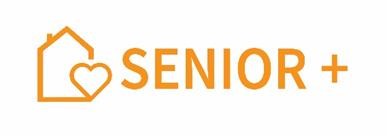 MinisterRodziny i Polityki Społecznejz up. Stanisław Szwed                        Sekretarz StanuWYNIKI NABORU OFERT W RAMACH PROGRAMU WIELOLETNIEGO "SENIOR+" NA LATA 2021-2025 EDYCJA 2023 MODUŁ II Zapewnienie funkcjonowania Dziennego Domu „Senior+"/Klubu „Senior+" - PROJEKTY DOFINANSOWANENumer wnioskuWojewództwoPowiatModułRodzaj osrodka wsparciaProfil JSTRekomendowana kwota dotacjiWynik oceny merytorycznej - pktPrzyznana kwota dotacji18-2/2023/Senior+DOLNOŚLĄSKIEbolesławiecki2Klub Senior+Gromadka (gmina wiejska)54 196,50 zł1240 647,00 zł20-2/2023/Senior+DOLNOŚLĄSKIEwałbrzyski2Dzienny Dom Senior+Szczawno-Zdrój (gmina miejska)78 000,00 zł1466 300,00 zł21-2/2023/Senior+DOLNOŚLĄSKIEwałbrzyski2Klub Senior+Szczawno-Zdrój (gmina miejska)39 000,00 zł1433 150,00 zł37-2/2023/Senior+DOLNOŚLĄSKIEWałbrzych2Dzienny Dom Senior+Wałbrzych (miasto na prawach powiatu)65 832,00 zł1455 957,00 zł39-2/2023/Senior+DOLNOŚLĄSKIEWałbrzych2Klub Senior+Wałbrzych (miasto na prawach powiatu)48 000,00 zł1440 800,00 zł66-2/2023/Senior+DOLNOŚLĄSKIEwołowski2Dzienny Dom Senior+Wińsko (gmina wiejska)72 000,00 zł1254 000,00 zł108-2/2023/Senior+DOLNOŚLĄSKIEdzierżoniowski2Dzienny Dom Senior+Dzierżoniów (gmina miejska)360 000,00 zł12270 000,00 zł152-2/2023/Senior+DOLNOŚLĄSKIEzłotoryjski2Klub Senior+Złotoryja (gmina miejska)72 000,00 zł1461 200,00 zł168/2023/Senior+DOLNOŚLĄSKIEkamiennogórski2Dzienny Dom Senior+Lubawka (gmina miejsko-wiejska)96 000,00 zł1376 800,00 zł170-2/2023/Senior+DOLNOŚLĄSKIEgłogowski2Klub Senior+Kotla (gmina wiejska)30 000,00 zł1222 500,00 zł193/2023/Senior+DOLNOŚLĄSKIEJelenia Góra2Dzienny Dom Senior+Jelenia Góra (miasto na prawach powiatu)144 000,00 zł15129 600,00 zł227/2023/Senior+DOLNOŚLĄSKIEświdnicki2Klub Senior+Świdnica (gmina miejska)144 000,00 zł15129 600,00 zł228/2023/Senior+DOLNOŚLĄSKIEświdnicki2Klub Senior+Świdnica (gmina miejska)72 000,00 zł1564 800,00 zł278/2023/Senior+DOLNOŚLĄSKIEkłodzki2Dzienny Dom Senior+Szczytna (gmina miejsko-wiejska)72 000,00 zł1461 200,00 zł314-2/2023/Senior+DOLNOŚLĄSKIEzgorzelecki2Klub Senior+Zgorzelec (gmina wiejska)48 000,00 zł1338 400,00 zł327-2/2023/Senior+DOLNOŚLĄSKIEświdnicki2Klub Senior+Świebodzice (gmina miejska)120 000,00 zł1396 000,00 zł334-2/2023/Senior+DOLNOŚLĄSKIEkłodzki2Klub Senior+Kłodzko (gmina miejska)35 100,00 zł1328 080,00 zł356-2/2023/Senior+DOLNOŚLĄSKIEwrocławski2Klub Senior+Powiat Wrocławski60 000,00 zł1142 000,00 zł372-2/2023/Senior+DOLNOŚLĄSKIEkłodzki2Klub Senior+Kłodzko (gmina miejska)35 100,00 zł1328 080,00 zł393-2/2023/Senior+DOLNOŚLĄSKIEkłodzki2Dzienny Dom Senior+Kłodzko (gmina wiejska)72 000,00 zł1357 600,00 zł400-2/2023/Senior+DOLNOŚLĄSKIEkłodzki2Klub Senior+Kłodzko (gmina wiejska)37 638,28 zł1330 111,00 zł411-2/2023/Senior+DOLNOŚLĄSKIEdzierżoniowski2Klub Senior+Dzierżoniów (gmina wiejska)60 000,00 zł1554 000,00 zł412-2/2023/Senior+DOLNOŚLĄSKIEdzierżoniowski2Dzienny Dom Senior+Dzierżoniów (gmina wiejska)96 000,00 zł1586 400,00 zł448/2023/Senior+DOLNOŚLĄSKIEświdnicki2Dzienny Dom Senior+Świdnica (gmina miejska)624 000,00 zł14530 400,00 zł462-2/2023/Senior+DOLNOŚLĄSKIEśredzki2Klub Senior+Udanin (gmina wiejska)48 000,00 zł1338 400,00 zł504-2/2023/Senior+DOLNOŚLĄSKIEkłodzki2Klub Senior+Stronie Śląskie (gmina miejsko-wiejska)33 540,00 zł1225 155,00 zł512/2023/Senior+DOLNOŚLĄSKIEwałbrzyski2Dzienny Dom Senior+Głuszyca (gmina miejsko-wiejska)57 000,00 zł1345 600,00 zł524/2023/Senior+DOLNOŚLĄSKIEzłotoryjski2Klub Senior+Pielgrzymka (gmina wiejska)36 000,00 zł1328 800,00 zł532/2023/Senior+DOLNOŚLĄSKIEwałbrzyski2Klub Senior+Głuszyca (gmina miejsko-wiejska)30 225,00 zł1324 180,00 zł539-2/2023/Senior+DOLNOŚLĄSKIEświdnicki2Dzienny Dom Senior+Strzegom (gmina miejsko-wiejska)144 000,00 zł14122 400,00 zł540-2/2023/Senior+DOLNOŚLĄSKIEświdnicki2Klub Senior+Strzegom (gmina miejsko-wiejska)57 000,00 zł1345 600,00 zł559/2023/Senior+DOLNOŚLĄSKIEgłogowski2Klub Senior+Głogów (gmina wiejska)35 940,00 zł1328 752,00 zł562-2/2023/Senior+DOLNOŚLĄSKIEwałbrzyski2Klub Senior+Mieroszów (gmina miejsko-wiejska)20 540,00 zł1316 432,00 zł564/2023/Senior+DOLNOŚLĄSKIEgłogowski2Klub Senior+Głogów (gmina wiejska)28 492,00 zł1322 794,00 zł565-3/2023/Senior+DOLNOŚLĄSKIEtrzebnicki2Dzienny Dom Senior+Prusice (gmina miejsko-wiejska)72 000,00 zł1254 000,00 zł567-2/2023/Senior+DOLNOŚLĄSKIEwałbrzyski2Klub Senior+Stare Bogaczowice (gmina wiejska)26 400,00 zł1321 120,00 zł592-2/2023/Senior+DOLNOŚLĄSKIEśredzki2Dzienny Dom Senior+Środa Śląska (gmina miejsko-wiejska)61 578,00 zł1555 420,00 zł599-2/2023/Senior+DOLNOŚLĄSKIEpolkowicki2Klub Senior+Polkowice (gmina miejsko-wiejska)32 780,00 zł1224 585,00 zł610-2/2023/Senior+DOLNOŚLĄSKIEwołowski2Dzienny Dom Senior+Wołów (gmina miejsko-wiejska)72 000,00 zł1254 000,00 zł618-2/2023/Senior+DOLNOŚLĄSKIEbolesławiecki2Dzienny Dom Senior+Bolesławiec (gmina miejska)336 000,00 zł12252 000,00 zł659/2023/Senior+DOLNOŚLĄSKIEświdnicki2Klub Senior+Świebodzice (gmina miejska)36 000,00 zł1430 600,00 zł671-2/2023/Senior+DOLNOŚLĄSKIEkłodzki2Klub Senior+Lewin Kłodzki (gmina wiejska)19 800,00 zł1113 860,00 zł681/2023/Senior+DOLNOŚLĄSKIEdzierżoniowski2Dzienny Dom Senior+Bielawa (gmina miejska)384 000,00 zł14326 400,00 zł687/2023/Senior+DOLNOŚLĄSKIEdzierżoniowski2Klub Senior+Bielawa (gmina miejska)108 000,00 zł1491 800,00 zł689-2/2023/Senior+DOLNOŚLĄSKIEoleśnicki2Klub Senior+Twardogóra (gmina miejsko-wiejska)65 718,00 zł1146 003,00 zł702-3/2023/Senior+DOLNOŚLĄSKIElwówecki2Klub Senior+Gryfów Śląski (gmina miejsko-wiejska)85 904,00 zł1577 314,00 zł723-2/2023/Senior+DOLNOŚLĄSKIEpolkowicki2Klub Senior+Polkowice (gmina miejsko-wiejska)48 000,00 zł1440 800,00 zł767-2/2023/Senior+DOLNOŚLĄSKIEWrocław2Dzienny Dom Senior+Wrocław (miasto na prawach powiatu)134 400,00 zł14114 240,00 zł785-2/2023/Senior+DOLNOŚLĄSKIEwołowski2Dzienny Dom Senior+Brzeg Dolny (gmina miejsko-wiejska)144 000,00 zł14122 400,00 zł810-2/2023/Senior+DOLNOŚLĄSKIEoleśnicki2Dzienny Dom Senior+Oleśnica (gmina miejska)288 000,00 zł12216 000,00 zł840/2023/Senior+DOLNOŚLĄSKIEzgorzelecki2Klub Senior+Węgliniec (gmina miejsko-wiejska)38 400,00 zł1330 720,00 zł846-2/2023/Senior+DOLNOŚLĄSKIEoleśnicki2Klub Senior+Bierutów (gmina miejsko-wiejska)59 900,00 zł1244 925,00 zł872-2/2023/Senior+DOLNOŚLĄSKIEwałbrzyski2Klub Senior+Mieroszów (gmina miejsko-wiejska)29 110,00 zł1221 833,00 zł878/2023/Senior+DOLNOŚLĄSKIEzłotoryjski2Klub Senior+Świerzawa (gmina miejsko-wiejska)36 000,00 zł1328 800,00 zł926-2/2023/Senior+DOLNOŚLĄSKIEkłodzki2Dzienny Dom Senior+Lądek-Zdrój (gmina miejsko-wiejska)72 000,00 zł1461 200,00 zł953-2/2023/Senior+DOLNOŚLĄSKIEkłodzki2Klub Senior+Duszniki-Zdrój (gmina miejska)48 000,00 zł1440 800,00 zł985-2/2023/Senior+DOLNOŚLĄSKIEzgorzelecki2Klub Senior+Węgliniec (gmina miejsko-wiejska)57 651,00 zł1346 121,00 zł987-2/2023/Senior+DOLNOŚLĄSKIEgórowski2Klub Senior+Jemielno (gmina wiejska)31 310,00 zł1325 048,00 zł1028-2/2023/Senior+DOLNOŚLĄSKIEdzierżoniowski2Klub Senior+Niemcza (gmina miejsko-wiejska)75 771,46 zł1360 617,00 zł1044-2/2023/Senior+DOLNOŚLĄSKIEjaworski2Dzienny Dom Senior+Jawor (gmina miejska)96 000,00 zł1376 800,00 zł1046-2/2023/Senior+DOLNOŚLĄSKIEkłodzki2Dzienny Dom Senior+Polanica-Zdrój (gmina miejska)76 800,00 zł1361 440,00 zł1098-2/2023/Senior+DOLNOŚLĄSKIEtrzebnicki2Klub Senior+Zawonia (gmina wiejska)36 000,00 zł1328 800,00 zł1123-2/2023/Senior+DOLNOŚLĄSKIEkarkonoski2Klub Senior+Kowary (gmina miejska)48 000,00 zł1440 800,00 zł1127-2/2023/Senior+DOLNOŚLĄSKIEdzierżoniowski2Klub Senior+Dzierżoniów (gmina miejska)47 956,00 zł1543 160,00 zł1141-2/2023/Senior+DOLNOŚLĄSKIEdzierżoniowski2Klub Senior+Piława Górna (gmina miejska)16 200,00 zł1212 150,00 zł1142-2/2023/Senior+DOLNOŚLĄSKIEwałbrzyski2Klub Senior+Mieroszów (gmina miejsko-wiejska)17 930,00 zł1213 448,00 zł1147-2/2023/Senior+DOLNOŚLĄSKIEwrocławski2Klub Senior+Długołęka (gmina wiejska)36 000,00 zł1430 600,00 zł1171-2/2023/Senior+DOLNOŚLĄSKIEśredzki2Dzienny Dom Senior+Kostomłoty (gmina wiejska)96 000,00 zł1376 800,00 zł1189-2/2023/Senior+DOLNOŚLĄSKIEwrocławski2Dzienny Dom Senior+Kobierzyce (gmina wiejska)71 975,00 zł1461 179,00 zł27-2/2023/Senior+KUJAWSKO-POMORSKIEbydgoski2Klub Senior+Dobrcz (gmina wiejska)48 000,00 zł1338 400,00 zł73-2/2023/Senior+KUJAWSKO-POMORSKIElipnowski2Dzienny Dom Senior+Bobrowniki (gmina wiejska)144 000,00 zł14122 400,00 zł89-2/2023/Senior+KUJAWSKO-POMORSKIEbrodnicki2Klub Senior+Brzozie (gmina wiejska)42 000,00 zł1435 700,00 zł102-2/2023/Senior+KUJAWSKO-POMORSKIEwłocławski2Dzienny Dom Senior+Włocławek (gmina wiejska)144 000,00 zł14122 400,00 zł158-2/2023/Senior+KUJAWSKO-POMORSKIErypiński2Dzienny Dom Senior+Powiat Rypiński144 000,00 zł11100 800,00 zł273-2/2023/Senior+KUJAWSKO-POMORSKIEbydgoski2Klub Senior+Białe Błota (gmina wiejska)70 000,00 zł1252 500,00 zł337-2/2023/Senior+KUJAWSKO-POMORSKIEinowrocławski2Dzienny Dom Senior+Pakość (gmina miejsko-wiejska)120 000,00 zł14102 000,00 zł421-2/2023/Senior+KUJAWSKO-POMORSKIEtoruński2Dzienny Dom Senior+Lubicz (gmina wiejska)168 000,00 zł14142 800,00 zł440-2/2023/Senior+KUJAWSKO-POMORSKIEinowrocławski2Dzienny Dom Senior+Janikowo (gmina miejsko-wiejska)168 000,00 zł14142 800,00 zł488-2/2023/Senior+KUJAWSKO-POMORSKIEchełmiński2Dzienny Dom Senior+Chełmno (gmina miejska)144 000,00 zł11100 800,00 zł501/2023/Senior+KUJAWSKO-POMORSKIEaleksandrowski2Klub Senior+Ciechocinek (gmina miejska)150 270,00 zł13120 216,00 zł509-2/2023/Senior+KUJAWSKO-POMORSKIEwłocławski2Dzienny Dom Senior+Lubień Kujawski (gmina miejsko-wiejska)135 015,00 zł14114 763,00 zł529-2/2023/Senior+KUJAWSKO-POMORSKIEwąbrzeski2Klub Senior+Dębowa Łąka (gmina wiejska)108 000,00 zł1491 800,00 zł551-2/2023/Senior+KUJAWSKO-POMORSKIEwłocławski2Dzienny Dom Senior+Izbica Kujawska (gmina miejsko-wiejska)144 000,00 zł11100 800,00 zł575-2/2023/Senior+KUJAWSKO-POMORSKIEinowrocławski2Dzienny Dom Senior+Inowrocław (gmina wiejska)96 000,00 zł1481 600,00 zł577-2/2023/Senior+KUJAWSKO-POMORSKIEaleksandrowski2Klub Senior+Bądkowo (gmina wiejska)46 797,00 zł1337 438,00 zł581-2/2023/Senior+KUJAWSKO-POMORSKIEinowrocławski2Klub Senior+Gniewkowo (gmina miejsko-wiejska)72 000,00 zł1150 400,00 zł611-2/2023/Senior+KUJAWSKO-POMORSKIEtucholski2Dzienny Dom Senior+Gostycyn (gmina wiejska)95 956,52 zł1167 170,00 zł612-2/2023/Senior+KUJAWSKO-POMORSKIEtucholski2Klub Senior+Gostycyn (gmina wiejska)48 000,00 zł1133 600,00 zł651-2/2023/Senior+KUJAWSKO-POMORSKIErypiński2Dzienny Dom Senior+Rogowo (gmina wiejska)115 440,00 zł1392 352,00 zł664-2/2023/Senior+KUJAWSKO-POMORSKIEwłocławski2Dzienny Dom Senior+Fabianki (gmina wiejska)72 000,00 zł1357 600,00 zł741-2/2023/Senior+KUJAWSKO-POMORSKIEnakielski2Dzienny Dom Senior+Nakło nad Notecią (gmina miejsko-wiejska)96 000,00 zł1481 600,00 zł814-2/2023/Senior+KUJAWSKO-POMORSKIElipnowski2Klub Senior+Lipno (gmina wiejska)60 000,00 zł1142 000,00 zł815-2/2023/Senior+KUJAWSKO-POMORSKIEToruń2Dzienny Dom Senior+Toruń (miasto na prawach powiatu)72 000,00 zł1461 200,00 zł819-2/2023/Senior+KUJAWSKO-POMORSKIEgrudziądzki2Dzienny Dom Senior+Rogóźno (gmina wiejska)72 000,00 zł1461 200,00 zł827-2/2023/Senior+KUJAWSKO-POMORSKIEświecki2Klub Senior+Drzycim (gmina wiejska)36 000,00 zł1227 000,00 zł920-2/2023/Senior+KUJAWSKO-POMORSKIEradziejowski2Klub Senior+Osięciny (gmina wiejska)18 000,00 zł1112 600,00 zł930-2/2023/Senior+KUJAWSKO-POMORSKIEradziejowski2Klub Senior+Bytoń (gmina wiejska)18 000,00 zł1314 400,00 zł937-2/2023/Senior+KUJAWSKO-POMORSKIEwłocławski2Klub Senior+Brześć Kujawski (gmina miejsko-wiejska)120 000,00 zł14102 000,00 zł955-2/2023/Senior+KUJAWSKO-POMORSKIEgrudziądzki2Klub Senior+Rogóźno (gmina wiejska)19 200,00 zł1416 320,00 zł956-2/2023/Senior+KUJAWSKO-POMORSKIEtoruński2Klub Senior+Czernikowo (gmina wiejska)35 876,00 zł1430 495,00 zł984-2/2023/Senior+KUJAWSKO-POMORSKIEinowrocławski2Klub Senior+Kruszwica (gmina miejsko-wiejska)83 807,60 zł1471 236,00 zł986-2/2023/Senior+KUJAWSKO-POMORSKIEgrudziądzki2Klub Senior+Rogóźno (gmina wiejska)16 000,00 zł1413 600,00 zł1015-2/2023/Senior+KUJAWSKO-POMORSKIEwłocławski2Klub Senior+Brześć Kujawski (gmina miejsko-wiejska)23 000,00 zł1419 550,00 zł1224-2/2023/Senior+KUJAWSKO-POMORSKIEbrodnicki2Klub Senior+Brodnica (gmina wiejska)15 970,00 zł1211 978,00 zł26/2023/Senior+LUBELSKIEłęczyński2Klub Senior+Powiat Łęczyński36 000,00 zł1227 000,00 zł149/2023/Senior+LUBELSKIEkraśnicki2Klub Senior+Annopol (gmina miejsko-wiejska)36 000,00 zł1430 600,00 zł188/2023/Senior+LUBELSKIEradzyński2Klub Senior+Ulan-Majorat (gmina wiejska)59 700,00 zł1347 760,00 zł215/2023/Senior+LUBELSKIELublin2Dzienny Dom Senior+Lublin (miasto na prawach powiatu)192 000,00 zł13153 600,00 zł219/2023/Senior+LUBELSKIEbiłgorajski2Dzienny Dom Senior+Turobin (gmina wiejska)96 000,00 zł1586 400,00 zł296/2023/Senior+LUBELSKIEłukowski2Klub Senior+Łuków (gmina miejska)72 000,00 zł1357 600,00 zł359/2023/Senior+LUBELSKIEłęczyński2Dzienny Dom Senior+Puchaczów (gmina wiejska)96 000,00 zł1586 400,00 zł362/2023/Senior+LUBELSKIEChełm2Dzienny Dom Senior+Chełm (miasto na prawach powiatu)144 000,00 zł14122 400,00 zł463/2023/Senior+LUBELSKIEchełmski2Dzienny Dom Senior+Sawin (gmina wiejska)72 000,00 zł1357 600,00 zł516-2/2023/Senior+LUBELSKIEłukowski2Klub Senior+Wojcieszków (gmina wiejska)48 000,00 zł1543 200,00 zł535/2023/Senior+LUBELSKIEchełmski2Dzienny Dom Senior+Leśniowice (gmina wiejska)96 000,00 zł1481 600,00 zł566/2023/Senior+LUBELSKIEbialski2Klub Senior+Sławatycze (gmina wiejska)27 283,00 zł1321 826,00 zł588-2/2023/Senior+LUBELSKIEhrubieszowski2Klub Senior+Hrubieszów (gmina wiejska)36 000,00 zł1430 600,00 zł627/2023/Senior+LUBELSKIEhrubieszowski2Dzienny Dom Senior+Horodło (gmina wiejska)72 000,00 zł1254 000,00 zł632/2023/Senior+LUBELSKIEhrubieszowski2Klub Senior+Werbkowice (gmina wiejska)28 800,00 zł1323 040,00 zł707/2023/Senior+LUBELSKIEkraśnicki2Dzienny Dom Senior+Gościeradów (gmina wiejska)96 000,00 zł1376 800,00 zł731/2023/Senior+LUBELSKIEkrasnostawski2Klub Senior+Krasnystaw (gmina miejska)47 995,00 zł1440 796,00 zł777-2/2023/Senior+LUBELSKIEkrasnostawski2Klub Senior+Łopiennik Górny (gmina wiejska)36 000,00 zł1430 600,00 zł828/2023/Senior+LUBELSKIElubelski2Dzienny Dom Senior+Strzyżewice (gmina wiejska)71 997,00 zł1564 797,00 zł862/2023/Senior+LUBELSKIEpuławski2Klub Senior+Kurów (gmina wiejska)48 000,00 zł1440 800,00 zł961/2023/Senior+LUBELSKIEtomaszowski2Klub Senior+Jarczów (gmina wiejska)20 000,00 zł1215 000,00 zł1012-2/2023/Senior+LUBELSKIEjanowski2Dzienny Dom Senior+Modliborzyce (gmina miejsko-wiejska)96 000,00 zł1586 400,00 zł1027/2023/Senior+LUBELSKIEkraśnicki2Klub Senior+Kraśnik (gmina miejska)90 978,72 zł1372 783,00 zł1071/2023/Senior+LUBELSKIEchełmski2Klub Senior+Rejowiec Fabryczny (gmina wiejska)35 680,00 zł1226 760,00 zł1149/2023/Senior+LUBELSKIEwłodawski2Dzienny Dom Senior+Powiat Włodawski120 000,00 zł15108 000,00 zł14/2023/Senior+LUBUSKIEzielonogórski2Dzienny Dom Senior+Świdnica (gmina wiejska)72 000,00 zł1461 200,00 zł47/2023/Senior+LUBUSKIEżarski2Dzienny Dom Senior+Żary (gmina miejska)119 960,00 zł14101 966,00 zł96-2/2023/Senior+LUBUSKIEżarski2Klub Senior+Lubsko (gmina miejsko-wiejska)48 000,00 zł1440 800,00 zł100/2023/Senior+LUBUSKIEzielonogórski2Dzienny Dom Senior+Kargowa (gmina miejsko-wiejska)81 600,00 zł1469 360,00 zł109-3/2023/Senior+LUBUSKIEsulęciński2Dzienny Dom Senior+Sulęcin (gmina miejsko-wiejska)158 400,00 zł14134 640,00 zł110-3/2023/Senior+LUBUSKIEsulęciński2Klub Senior+Sulęcin (gmina miejsko-wiejska)36 000,00 zł1430 600,00 zł113/2023/Senior+LUBUSKIEsłubicki2Klub Senior+Cybinka (gmina miejsko-wiejska)72 000,00 zł1461 200,00 zł125/2023/Senior+LUBUSKIEsulęciński2Dzienny Dom Senior+Słońsk (gmina wiejska)72 000,00 zł1461 200,00 zł277/2023/Senior+LUBUSKIEgorzowski2Klub Senior+Deszczno (gmina wiejska)48 000,00 zł1440 800,00 zł281/2023/Senior+LUBUSKIEświebodziński2Dzienny Dom Senior+Zbąszynek (gmina miejsko-wiejska)143 630,00 zł14122 086,00 zł348-2/2023/Senior+LUBUSKIEświebodziński2Klub Senior+Szczaniec (gmina wiejska)48 000,00 zł1440 800,00 zł391/2023/Senior+LUBUSKIEmiędzyrzecki2Dzienny Dom Senior+Skwierzyna (gmina miejsko-wiejska)192 000,00 zł14163 200,00 zł477/2023/Senior+LUBUSKIEświebodziński2Dzienny Dom Senior+Świebodzin (gmina miejsko-wiejska)72 000,00 zł1461 200,00 zł498-2/2023/Senior+LUBUSKIEZielona Góra2Dzienny Dom Senior+Zielona Góra (miasto na prawach powiatu)202 400,00 zł14172 040,00 zł508/2023/Senior+LUBUSKIEgorzowski2Dzienny Dom Senior+Witnica (gmina miejsko-wiejska)144 000,00 zł14122 400,00 zł558/2023/Senior+LUBUSKIEnowosolski2Dzienny Dom Senior+Nowa Sól (gmina miejska)144 000,00 zł14122 400,00 zł713-2/2023/Senior+LUBUSKIEwschowski2Dzienny Dom Senior+Wschowa (gmina miejsko-wiejska)144 000,00 zł15129 600,00 zł718/2023/Senior+LUBUSKIEZielona Góra2Dzienny Dom Senior+Zielona Góra (miasto na prawach powiatu)105 600,00 zł1489 760,00 zł758-2/2023/Senior+LUBUSKIEzielonogórski2Dzienny Dom Senior+Czerwieńsk (gmina miejsko-wiejska)71 807,19 zł1461 036,00 zł762/2023/Senior+LUBUSKIEstrzelecko-drezdenecki2Klub Senior+Drezdenko (gmina miejsko-wiejska)71 223,00 zł1460 540,00 zł776/2023/Senior+LUBUSKIEżarski2Klub Senior+Żary (gmina wiejska)35 447,50 zł1430 130,00 zł778-2/2023/Senior+LUBUSKIEkrośnieński2Klub Senior+Bytnica (gmina wiejska)33 000,00 zł1428 050,00 zł855-2/2023/Senior+LUBUSKIEnowosolski2Klub Senior+Kolsko (gmina wiejska)38 433,40 zł1432 668,00 zł868/2023/Senior+LUBUSKIEstrzelecko-drezdenecki2Dzienny Dom Senior+Dobiegniew (gmina miejsko-wiejska)72 000,00 zł1461 200,00 zł880-2/2023/Senior+LUBUSKIEsłubicki2Dzienny Dom Senior+Powiat Słubicki105 600,00 zł1489 760,00 zł928/2023/Senior+LUBUSKIEstrzelecko-drezdenecki2Klub Senior+Dobiegniew (gmina miejsko-wiejska)18 000,00 zł1415 300,00 zł932/2023/Senior+LUBUSKIEsulęciński2Klub Senior+Krzeszyce (gmina wiejska)25 300,00 zł1421 505,00 zł940/2023/Senior+LUBUSKIEstrzelecko-drezdenecki2Klub Senior+Dobiegniew (gmina miejsko-wiejska)18 000,00 zł1415 300,00 zł957-2/2023/Senior+LUBUSKIEsłubicki2Klub Senior+Rzepin (gmina miejsko-wiejska)70 800,00 zł1460 180,00 zł990-2/2023/Senior+LUBUSKIEmiędzyrzecki2Dzienny Dom Senior+Międzyrzecz (gmina miejsko-wiejska)144 000,00 zł14122 400,00 zł1120-2/2023/Senior+LUBUSKIEnowosolski2Klub Senior+Nowa Sól (gmina wiejska)48 000,00 zł1440 800,00 zł1121-2/2023/Senior+LUBUSKIEżagański2Klub Senior+Żagań (gmina wiejska)7 200,00 zł125 400,00 zł1124-2/2023/Senior+LUBUSKIEstrzelecko-drezdenecki2Klub Senior+Drezdenko (gmina miejsko-wiejska)35 088,00 zł1429 825,00 zł1207-2/2023/Senior+LUBUSKIEmiędzyrzecki2Klub Senior+Przytoczna (gmina wiejska)67 200,00 zł1457 120,00 zł1214-2/2023/Senior+LUBUSKIEstrzelecko-drezdenecki2Klub Senior+Zwierzyn (gmina wiejska)24 000,00 zł1420 400,00 zł1216-2/2023/Senior+LUBUSKIEstrzelecko-drezdenecki2Dzienny Dom Senior+Zwierzyn (gmina wiejska)71 964,00 zł1461 169,00 zł4-2/2023/Senior+ŁÓDZKIEłęczycki2Klub Senior+Witonia (gmina wiejska)72 000,00 zł1461 200,00 zł71-2/2023/Senior+ŁÓDZKIEłódzki wschodni2Klub Senior+Koluszki (gmina miejsko-wiejska)108 000,00 zł1491 800,00 zł119-2/2023/Senior+ŁÓDZKIEzgierski2Dzienny Dom Senior+Zgierz (gmina miejska)116 750,41 zł1499 238,00 zł136-2/2023/Senior+ŁÓDZKIEbrzeziński2Dzienny Dom Senior+Brzeziny (gmina miejska)72 000,00 zł1461 200,00 zł163-2/2023/Senior+ŁÓDZKIEopoczyński2Dzienny Dom Senior+Drzewica (gmina miejsko-wiejska)120 000,00 zł14102 000,00 zł194-2/2023/Senior+ŁÓDZKIEradomszczański2Klub Senior+Przedbórz (gmina miejsko-wiejska)71 995,70 zł1357 597,00 zł199-2/2023/Senior+ŁÓDZKIEłęczycki2Dzienny Dom Senior+Grabów (gmina wiejska)108 480,00 zł1281 360,00 zł262-2/2023/Senior+ŁÓDZKIEłódzki wschodni2Dzienny Dom Senior+Tuszyn (gmina miejsko-wiejska)96 000,00 zł1481 600,00 zł309-2/2023/Senior+ŁÓDZKIEpajęczański2Klub Senior+Sulmierzyce (gmina wiejska)36 000,00 zł1328 800,00 zł349-2/2023/Senior+ŁÓDZKIEŁódź2Dzienny Dom Senior+Łódź (miasto na prawach powiatu)211 004,00 zł13168 803,00 zł351-2/2023/Senior+ŁÓDZKIEŁódź2Dzienny Dom Senior+Łódź (miasto na prawach powiatu)253 030,00 zł14215 076,00 zł410-2/2023/Senior+ŁÓDZKIEopoczyński2Dzienny Dom Senior+Białaczów (gmina wiejska)129 600,00 zł14110 160,00 zł486-2/2023/Senior+ŁÓDZKIEradomszczański2Klub Senior+Gidle (gmina wiejska)48 000,00 zł1440 800,00 zł493-2/2023/Senior+ŁÓDZKIEwieruszowski2Klub Senior+Wieruszów (gmina miejsko-wiejska)48 000,00 zł1338 400,00 zł563-2/2023/Senior+ŁÓDZKIEtomaszowski2Klub Senior+Ujazd (gmina miejsko-wiejska)48 000,00 zł1440 800,00 zł584-3/2023/Senior+ŁÓDZKIEopoczyński2Dzienny Dom Senior+Paradyż (gmina wiejska)74 700,00 zł1463 495,00 zł586/2023/Senior+ŁÓDZKIEopoczyński2Dzienny Dom Senior+Żarnów (gmina wiejska)120 000,00 zł14102 000,00 zł639-2/2023/Senior+ŁÓDZKIEsieradzki2Dzienny Dom Senior+Powiat Sieradzki96 000,00 zł1481 600,00 zł982-2/2023/Senior+ŁÓDZKIEkutnowski2Klub Senior+Nowe Ostrowy (gmina wiejska)43 696,55 zł1437 142,00 zł1007-2/2023/Senior+ŁÓDZKIEsieradzki2Dzienny Dom Senior+Błaszki (gmina miejsko-wiejska)96 000,00 zł1481 600,00 zł1174-2/2023/Senior+ŁÓDZKIEkutnowski2Klub Senior+Nowe Ostrowy (gmina wiejska)29 556,55 zł1425 123,00 zł2-2/2023/Senior+MAŁOPOLSKIEkrakowski2Klub Senior+Kocmyrzów-Luborzyca (gmina wiejska)48 000,00 zł1440 800,00 zł3-2/2023/Senior+MAŁOPOLSKIEkrakowski2Klub Senior+Kocmyrzów-Luborzyca (gmina wiejska)48 000,00 zł1440 800,00 zł84-2/2023/Senior+MAŁOPOLSKIEkrakowski2Klub Senior+Igołomia-Wawrzeńczyce (gmina wiejska)31 883,00 zł1427 101,00 zł103-2/2023/Senior+MAŁOPOLSKIEbrzeski2Dzienny Dom Senior+Brzesko (gmina miejsko-wiejska)96 000,00 zł1481 600,00 zł114-2/2023/Senior+MAŁOPOLSKIElimanowski2Dzienny Dom Senior+Limanowa (gmina miejska)120 000,00 zł14102 000,00 zł123-2/2023/Senior+MAŁOPOLSKIEkrakowski2Klub Senior+Świątniki Górne (gmina miejsko-wiejska)60 000,00 zł1348 000,00 zł151-2/2023/Senior+MAŁOPOLSKIElimanowski2Dzienny Dom Senior+Dobra (gmina wiejska)72 000,00 zł1461 200,00 zł185-2/2023/Senior+MAŁOPOLSKIEoświęcimski2Dzienny Dom Senior+Brzeszcze (gmina miejsko-wiejska)72 000,00 zł1564 800,00 zł210-2/2023/Senior+MAŁOPOLSKIEmyślenicki2Dzienny Dom Senior+Myślenice (gmina miejsko-wiejska)144 000,00 zł14122 400,00 zł251-2/2023/Senior+MAŁOPOLSKIEbocheński2Dzienny Dom Senior+Drwinia (gmina wiejska)72 000,00 zł1461 200,00 zł265-2/2023/Senior+MAŁOPOLSKIEnowosądecki2Klub Senior+Grybów (gmina wiejska)48 000,00 zł1440 800,00 zł275-2/2023/Senior+MAŁOPOLSKIEKraków2Klub Senior+Kraków (miasto na prawach powiatu)72 000,00 zł1461 200,00 zł291-2/2023/Senior+MAŁOPOLSKIEwadowicki2Klub Senior+Wadowice (gmina miejsko-wiejska)36 000,00 zł1328 800,00 zł302-2/2023/Senior+MAŁOPOLSKIEtarnowski2Klub Senior+Żabno (gmina miejsko-wiejska)55 200,00 zł1446 920,00 zł315-2/2023/Senior+MAŁOPOLSKIEmyślenicki2Klub Senior+Myślenice (gmina miejsko-wiejska)72 000,00 zł1461 200,00 zł319/2023/Senior+MAŁOPOLSKIEnowosądecki2Klub Senior+Krynica Zdrój (gmina miejsko-wiejska)72 000,00 zł1461 200,00 zł346-2/2023/Senior+MAŁOPOLSKIEgorlicki2Klub Senior+Biecz (gmina miejsko-wiejska)24 000,00 zł1420 400,00 zł354-2/2023/Senior+MAŁOPOLSKIEgorlicki2Klub Senior+Biecz (gmina miejsko-wiejska)24 000,00 zł1420 400,00 zł368-2/2023/Senior+MAŁOPOLSKIEgorlicki2Klub Senior+Biecz (gmina miejsko-wiejska)24 000,00 zł1420 400,00 zł373-2/2023/Senior+MAŁOPOLSKIEgorlicki2Klub Senior+Biecz (gmina miejsko-wiejska)24 000,00 zł1420 400,00 zł383-2/2023/Senior+MAŁOPOLSKIEnowotarski2Klub Senior+Nowy Targ (gmina miejska)72 000,00 zł1461 200,00 zł405-2/2023/Senior+MAŁOPOLSKIElimanowski2Klub Senior+Jodłownik (gmina wiejska)48 000,00 zł1440 800,00 zł406-2/2023/Senior+MAŁOPOLSKIEtatrzański2Klub Senior+Biały Dunajec (gmina wiejska)49 490,00 zł1544 541,00 zł445-2/2023/Senior+MAŁOPOLSKIEkrakowski2Klub Senior+Skała (gmina miejsko-wiejska)55 300,00 zł1447 005,00 zł494/2023/Senior+MAŁOPOLSKIEnowosądecki2Klub Senior+Nawojowa (gmina wiejska)43 200,00 zł1436 720,00 zł576-2/2023/Senior+MAŁOPOLSKIEproszowicki2Dzienny Dom Senior+Proszowice (gmina miejsko-wiejska)120 960,00 zł15108 864,00 zł596-2/2023/Senior+MAŁOPOLSKIEbrzeski2Klub Senior+Szczurowa (gmina wiejska)29 044,00 zł1424 687,00 zł607-2/2023/Senior+MAŁOPOLSKIEbrzeski2Klub Senior+Szczurowa (gmina wiejska)22 644,00 zł1419 247,00 zł613-2/2023/Senior+MAŁOPOLSKIEolkuski2Dzienny Dom Senior+Olkusz (gmina miejsko-wiejska)144 000,00 zł15129 600,00 zł646-2/2023/Senior+MAŁOPOLSKIEsuski2Dzienny Dom Senior+Maków Podhalański (gmina miejsko-wiejska)61 030,00 zł1554 927,00 zł653-2/2023/Senior+MAŁOPOLSKIEbocheński2Dzienny Dom Senior+Powiat Bocheński96 000,00 zł1481 600,00 zł682-2/2023/Senior+MAŁOPOLSKIEwadowicki2Dzienny Dom Senior+Mucharz (gmina wiejska)72 000,00 zł1461 200,00 zł683-2/2023/Senior+MAŁOPOLSKIEbocheński2Klub Senior+Rzezawa (gmina wiejska)36 000,00 zł1532 400,00 zł686-2/2023/Senior+MAŁOPOLSKIEwadowicki2Klub Senior+Stryszów (gmina wiejska)153 600,00 zł14130 560,00 zł692-2/2023/Senior+MAŁOPOLSKIEmyślenicki2Klub Senior+Sułkowice (gmina miejsko-wiejska)36 000,00 zł1430 600,00 zł700-2/2023/Senior+MAŁOPOLSKIEtarnowski2Dzienny Dom Senior+Tarnów (gmina wiejska)72 000,00 zł1461 200,00 zł704-2/2023/Senior+MAŁOPOLSKIEoświęcimski2Klub Senior+Przeciszów (gmina wiejska)30 500,00 zł1527 450,00 zł715/2023/Senior+MAŁOPOLSKIEchrzanowski2Dzienny Dom Senior+Libiąż (gmina miejsko-wiejska)96 000,00 zł1481 600,00 zł739-2/2023/Senior+MAŁOPOLSKIEwadowicki2Klub Senior+Kalwaria Zebrzydowska (gmina miejsko-wiejska60 556,00 zł1451 473,00 zł796-2/2023/Senior+MAŁOPOLSKIEmiechowski2Klub Senior+Gołcza (gmina wiejska)72 000,00 zł1461 200,00 zł806/2023/Senior+MAŁOPOLSKIEoświęcimski2Dzienny Dom Senior+Kęty (gmina miejsko-wiejska)96 000,00 zł1481 600,00 zł817-2/2023/Senior+MAŁOPOLSKIENowy Sącz2Klub Senior+Nowy Sącz (miasto na prawach powiatu)72 000,00 zł1461 200,00 zł818-2/2023/Senior+MAŁOPOLSKIEgorlicki2Klub Senior+Łużna (gmina wiejska)50 000,00 zł1442 500,00 zł822-2/2023/Senior+MAŁOPOLSKIEtarnowski2Dzienny Dom Senior+Ciężkowice (gmina miejsko-wiejska)72 000,00 zł1461 200,00 zł869-2/2023/Senior+MAŁOPOLSKIEwadowicki2Klub Senior+Brzeźnica (gmina wiejska)36 000,00 zł1430 600,00 zł873-2/2023/Senior+MAŁOPOLSKIEnowosądecki2Klub Senior+Łącko (gmina wiejska)118 850,00 zł14101 023,00 zł874-2/2023/Senior+MAŁOPOLSKIEnowosądecki2Dzienny Dom Senior+Korzenna (gmina wiejska)72 000,00 zł1564 800,00 zł884/2023/Senior+MAŁOPOLSKIEbrzeski2Klub Senior+Dębno (gmina wiejska)36 000,00 zł1430 600,00 zł894/2023/Senior+MAŁOPOLSKIEolkuski2Dzienny Dom Senior+Klucze (gmina wiejska)120 000,00 zł14102 000,00 zł906-2/2023/Senior+MAŁOPOLSKIEdąbrowski2Klub Senior+Radgoszcz (gmina wiejska)48 000,00 zł1440 800,00 zł912/2023/Senior+MAŁOPOLSKIEkrakowski2Klub Senior+Sułoszowa (gmina wiejska)70 000,00 zł1563 000,00 zł929-2/2023/Senior+MAŁOPOLSKIEmiechowski2Dzienny Dom Senior+Miechów (gmina miejsko-wiejska)71 900,00 zł1564 710,00 zł934-2/2023/Senior+MAŁOPOLSKIETarnów2Klub Senior+Tarnów (miasto na prawach powiatu)64 800,00 zł1455 080,00 zł935-2/2023/Senior+MAŁOPOLSKIEbrzeski2Klub Senior+Borzęcin (gmina wiejska)30 720,00 zł1426 112,00 zł998-2/2023/Senior+MAŁOPOLSKIEnowosądecki2Klub Senior+Korzenna (gmina wiejska)48 000,00 zł1543 200,00 zł1014/2023/Senior+MAŁOPOLSKIEdąbrowski2Dzienny Dom Senior+Dąbrowa Tarnowska (gmina miejsko-wiejska)94 980,30 zł1585 482,00 zł1017-2/2023/Senior+MAŁOPOLSKIEgorlicki2Klub Senior+Moszczenica (gmina wiejska)31 200,00 zł1426 520,00 zł1020-2/2023/Senior+MAŁOPOLSKIEkrakowski2Klub Senior+Krzeszowice (gmina miejsko-wiejska)50 000,00 zł1545 000,00 zł1024-2/2023/Senior+MAŁOPOLSKIEmiechowski2Klub Senior+Racławice (gmina wiejska)36 000,00 zł1430 600,00 zł1053-2/2023/Senior+MAŁOPOLSKIEwadowicki2Dzienny Dom Senior+Brzeźnica (gmina wiejska)72 000,00 zł1461 200,00 zł1094-2/2023/Senior+MAŁOPOLSKIEmyślenicki2Klub Senior+Wiśniowa (gmina wiejska)25 000,00 zł1421 250,00 zł1106-2/2023/Senior+MAŁOPOLSKIElimanowski2Klub Senior+Mszana Dolna (gmina miejska)57 184,26 zł1448 607,00 zł1110-2/2023/Senior+MAŁOPOLSKIEproszowicki2Klub Senior+Nowe Brzesko (gmina miejsko-wiejska)36 000,00 zł1532 400,00 zł1190-2/2023/Senior+MAŁOPOLSKIEgorlicki2Klub Senior+Bobowa (gmina miejsko-wiejska)75 600,00 zł1464 260,00 zł6-3/2023/Senior+MAZOWIECKIEwęgrowski2Dzienny Dom Senior+Węgrów (gmina miejska)144 000,00 zł14122 400,00 zł11-2/2023/Senior+MAZOWIECKIEmakowski2Dzienny Dom Senior+Różan (gmina miejsko-wiejska)96 000,00 zł1376 800,00 zł31-2/2023/Senior+MAZOWIECKIEsierpecki2Dzienny Dom Senior+Powiat Sierpecki120 000,00 zł14102 000,00 zł32-2/2023/Senior+MAZOWIECKIEostrołęcki2Dzienny Dom Senior+Czerwin (gmina wiejska)71 947,00 zł1253 960,00 zł35-2/2023/Senior+MAZOWIECKIEpruszkowski2Dzienny Dom Senior+Michałowice (gmina wiejska)144 000,00 zł14122 400,00 zł48-2/2023/Senior+MAZOWIECKIEprzysuski2Dzienny Dom Senior+Odrzywół (gmina wiejska)144 000,00 zł14122 400,00 zł62-2/2023/Senior+MAZOWIECKIEnowodworski2Klub Senior+Nowy Dwór Mazowiecki (gmina miejska)72 000,00 zł1461 200,00 zł67-2/2023/Senior+MAZOWIECKIEpiaseczyński2Klub Senior+Piaseczno (gmina miejsko-wiejska)107 600,00 zł1491 460,00 zł75-2/2023/Senior+MAZOWIECKIEprzysuski2Dzienny Dom Senior+Powiat Przysuski144 000,00 zł15129 600,00 zł161-2/2023/Senior+MAZOWIECKIEmakowski2Klub Senior+Krasnosielc (gmina wiejska)60 000,00 zł1348 000,00 zł166-3/2023/Senior+MAZOWIECKIEpłoński2Klub Senior+Baboszewo (gmina wiejska)36 000,00 zł1125 200,00 zł176-2/2023/Senior+MAZOWIECKIEłosicki2Klub Senior+Olszanka (gmina wiejska)40 611,32 zł1536 550,00 zł182-2/2023/Senior+MAZOWIECKIEmiński2Dzienny Dom Senior+Sulejówek (gmina miejska)172 800,00 zł14146 880,00 zł184-2/2023/Senior+MAZOWIECKIEpłocki2Klub Senior+Wyszogród (gmina miejsko-wiejska)47 955,92 zł1235 967,00 zł196-2/2023/Senior+MAZOWIECKIEradomski2Klub Senior+Skaryszew (gmina miejsko-wiejska)35 434,32 zł1124 804,00 zł197-2/2023/Senior+MAZOWIECKIEpłoński2Klub Senior+Załuski (gmina wiejska)24 000,00 zł1116 800,00 zł212-3/2023/Senior+MAZOWIECKIEradomski2Klub Senior+Skaryszew (gmina miejsko-wiejska)35 433,80 zł1226 575,00 zł213-2/2023/Senior+MAZOWIECKIEsokołowski2Klub Senior+Sterdyń (gmina wiejska)35 990,00 zł1430 592,00 zł216-2/2023/Senior+MAZOWIECKIEsochaczewski2Klub Senior+Sochaczew (gmina miejska)48 000,00 zł1440 800,00 zł229-2/2023/Senior+MAZOWIECKIEpiaseczyński2Klub Senior+Konstancin-Jeziorna (gmina miejsko-wiejska)72 000,00 zł1254 000,00 zł242-2/2023/Senior+MAZOWIECKIEgarwoliński2Klub Senior+Parysów (gmina wiejska)30 000,00 zł1425 500,00 zł263-2/2023/Senior+MAZOWIECKIEłosicki2Klub Senior+Olszanka (gmina wiejska)48 080,00 zł1543 272,00 zł299-2/2023/Senior+MAZOWIECKIEciechanowski2Dzienny Dom Senior+Ciechanów (gmina miejska)144 000,00 zł14122 400,00 zł303-2/2023/Senior+MAZOWIECKIEpiaseczyński2Klub Senior+Piaseczno (gmina miejsko-wiejska)320 000,00 zł12240 000,00 zł306-2/2023/Senior+MAZOWIECKIEłosicki2Dzienny Dom Senior+Sarnaki (gmina wiejska)58 320,00 zł1243 740,00 zł318-2/2023/Senior+MAZOWIECKIEpułtuski2Dzienny Dom Senior+Pułtusk (gmina miejsko-wiejska)144 000,00 zł13115 200,00 zł341-2/2023/Senior+MAZOWIECKIEostrowski2Klub Senior+Ostrów Mazowiecka (gmina miejska)36 000,00 zł1532 400,00 zł369-2/2023/Senior+MAZOWIECKIEszydłowiecki2Klub Senior+Szydłowiec (gmina miejsko-wiejska)86 396,00 zł1473 437,00 zł371-2/2023/Senior+MAZOWIECKIEpłocki2Klub Senior+Gąbin (gmina miejsko-wiejska)48 000,00 zł1338 400,00 zł384-2/2023/Senior+MAZOWIECKIEsiedlecki2Dzienny Dom Senior+Zbuczyn (gmina wiejska)76 800,00 zł1361 440,00 zł397-2/2023/Senior+MAZOWIECKIEotwocki2Dzienny Dom Senior+Wiązowna (gmina wiejska)153 600,00 zł14130 560,00 zł403-2/2023/Senior+MAZOWIECKIEostrołęcki2Dzienny Dom Senior+Olszewo-Borki (gmina wiejska)143 658,00 zł13114 926,00 zł419-2/2023/Senior+MAZOWIECKIEwarszawski zachodni2Klub Senior+Kampinos (gmina wiejska)70 150,00 zł1563 135,00 zł425-2/2023/Senior+MAZOWIECKIEmiński2Klub Senior+Halinów (gmina miejsko-wiejska)44 100,00 zł1233 075,00 zł471-2/2023/Senior+MAZOWIECKIEprzysuski2Dzienny Dom Senior+Wieniawa (gmina wiejska)96 000,00 zł1586 400,00 zł483-2/2023/Senior+MAZOWIECKIEostrołęcki2Dzienny Dom Senior+Lelis (gmina wiejska)72 000,00 zł1357 600,00 zł531-2/2023/Senior+MAZOWIECKIEmakowski2Klub Senior+Maków Mazowiecki (gmina miejska)40 000,00 zł1230 000,00 zł555-2/2023/Senior+MAZOWIECKIEostrołęcki2Klub Senior+Czarnia (gmina wiejska)36 000,00 zł1430 600,00 zł601-2/2023/Senior+MAZOWIECKIEwarszawski zachodni2Dzienny Dom Senior+Izabelin (gmina wiejska)96 000,00 zł1481 600,00 zł606-2/2023/Senior+MAZOWIECKIEostrołęcki2Klub Senior+Myszyniec (gmina miejsko-wiejska)36 000,00 zł1430 600,00 zł617-2/2023/Senior+MAZOWIECKIEzwoleński2Dzienny Dom Senior+Zwoleń (gmina miejsko-wiejska)238 000,00 zł14202 300,00 zł626-2/2023/Senior+MAZOWIECKIEkozienicki2Dzienny Dom Senior+Kozienice (gmina miejsko-wiejska)96 000,00 zł1481 600,00 zł644-2/2023/Senior+MAZOWIECKIEciechanowski2Klub Senior+Regimin (gmina wiejska)48 000,00 zł1440 800,00 zł656-2/2023/Senior+MAZOWIECKIEwarszawski zachodni2Dzienny Dom Senior+Błonie (gmina miejsko-wiejska)158 400,00 zł15142 560,00 zł657-3/2023/Senior+MAZOWIECKIEotwocki2Klub Senior+Osieck (gmina wiejska)60 000,00 zł1451 000,00 zł672-2/2023/Senior+MAZOWIECKIEżyrardowski2Klub Senior+Mszczonów (gmina miejsko-wiejska)24 000,00 zł1116 800,00 zł697-2/2023/Senior+MAZOWIECKIEOstrołęka2Dzienny Dom Senior+Ostrołęka (miasto na prawach powiatu)143 696,00 zł13114 957,00 zł722-2/2023/Senior+MAZOWIECKIEgarwoliński2Klub Senior+Garwolin (gmina wiejska)56 101,62 zł1344 881,00 zł728-2/2023/Senior+MAZOWIECKIEostrołęcki2Klub Senior+Czarnia (gmina wiejska)36 000,00 zł1430 600,00 zł732-3/2023/Senior+MAZOWIECKIEciechanowski2Klub Senior+Grudusk (gmina wiejska)50 400,00 zł1340 320,00 zł733-2/2023/Senior+MAZOWIECKIEgrodziski2Klub Senior+Żabia Wola (gmina wiejska)72 000,00 zł1254 000,00 zł751-2/2023/Senior+MAZOWIECKIEgrodziski2Klub Senior+Żabia Wola (gmina wiejska)96 000,00 zł1272 000,00 zł760-2/2023/Senior+MAZOWIECKIElegionowski2Dzienny Dom Senior+Legionowo (gmina miejska)306 094,00 zł11214 266,00 zł771-2/2023/Senior+MAZOWIECKIEpruszkowski2Klub Senior+Pruszków (gmina miejska)36 000,00 zł1227 000,00 zł781-2/2023/Senior+MAZOWIECKIEsiedlecki2Klub Senior+Wodynie (gmina wiejska)48 000,00 zł1440 800,00 zł782-2/2023/Senior+MAZOWIECKIEprzasnyski2Klub Senior+Przasnysz (gmina wiejska)35 318,26 zł1430 021,00 zł791-2/2023/Senior+MAZOWIECKIEpłoński2Klub Senior+Płońsk (gmina miejska)84 000,00 zł1158 800,00 zł800-2/2023/Senior+MAZOWIECKIEotwocki2Klub Senior+Wiązowna (gmina wiejska)57 600,00 zł1448 960,00 zł821-2/2023/Senior+MAZOWIECKIEmiński2Klub Senior+Siennica (gmina wiejska)48 000,00 zł1440 800,00 zł831-2/2023/Senior+MAZOWIECKIEszydłowiecki2Klub Senior+Orońsko (gmina wiejska)72 000,00 zł1357 600,00 zł853-2/2023/Senior+MAZOWIECKIEostrołęcki2Klub Senior+Czerwin (gmina wiejska)36 000,00 zł1328 800,00 zł877-2/2023/Senior+MAZOWIECKIEsokołowski2Klub Senior+Sokołów Podlaski (gmina wiejska)36 000,00 zł1532 400,00 zł895-2/2023/Senior+MAZOWIECKIEOstrołęka2Klub Senior+Ostrołęka (miasto na prawach powiatu)72 000,00 zł1357 600,00 zł915-2/2023/Senior+MAZOWIECKIEmiński2Klub Senior+Latowicz (gmina miejsko-wiejska)48 000,00 zł1543 200,00 zł949-2/2023/Senior+MAZOWIECKIEmiński2Klub Senior+Kałuszyn (gmina miejsko-wiejska)48 000,00 zł1338 400,00 zł958-2/2023/Senior+MAZOWIECKIEsokołowski2Klub Senior+Sokołów Podlaski (gmina wiejska)35 999,80 zł1430 600,00 zł969-2/2023/Senior+MAZOWIECKIEmławski2Dzienny Dom Senior+Mława (gmina miejska)144 000,00 zł14122 400,00 zł972-2/2023/Senior+MAZOWIECKIElegionowski2Klub Senior+Legionowo (gmina miejska)36 000,00 zł1227 000,00 zł981-2/2023/Senior+MAZOWIECKIEmiński2Klub Senior+Stanisławów (gmina wiejska)39 986,08 zł1331 989,00 zł989-2/2023/Senior+MAZOWIECKIEprzasnyski2Klub Senior+Krzynowłoga Mała (gmina wiejska)48 000,00 zł1338 400,00 zł1083-2/2023/Senior+MAZOWIECKIEprzysuski2Dzienny Dom Senior+Przysucha (gmina miejsko-wiejska)72 000,00 zł1357 600,00 zł1173-3/2023/Senior+MAZOWIECKIEWarszawa2Dzienny Dom Senior+Warszawa (miasto na prawach powiatu)380 999,97 zł11266 700,00 zł1179-2/2023/Senior+MAZOWIECKIEwołomiński2Dzienny Dom Senior+Wołomin (gmina miejsko-wiejska)72 000,00 zł1461 200,00 zł1209-2/2023/Senior+MAZOWIECKIEpiaseczyński2Klub Senior+Góra Kalwaria (gmina miejsko-wiejska)71 408,00 zł1357 126,00 zł1218-3/2023/Senior+MAZOWIECKIEciechanowski2Klub Senior+Opinogóra Górna (gmina wiejska)60 000,00 zł1348 000,00 zł164/2023/Senior+OPOLSKIEnyski2Klub Senior+Nysa (gmina miejsko-wiejska)47 999,94 zł1440 800,00 zł167/2023/Senior+OPOLSKIEnyski2Klub Senior+Nysa (gmina miejsko-wiejska)48 000,00 zł1440 800,00 zł178/2023/Senior+OPOLSKIEnyski2Klub Senior+Nysa (gmina miejsko-wiejska)48 000,00 zł1440 800,00 zł255/2023/Senior+OPOLSKIEkrapkowicki2Klub Senior+Walce (gmina wiejska)27 250,00 zł1321 800,00 zł487/2023/Senior+OPOLSKIEopolski2Klub Senior+Popielów (gmina wiejska)34 500,00 zł1327 600,00 zł497/2023/Senior+OPOLSKIEprudnicki2Klub Senior+Prudnik (gmina miejsko-wiejska)48 000,00 zł1440 800,00 zł593-2/2023/Senior+OPOLSKIEnamysłowski2Dzienny Dom Senior+Powiat Namysłowski72 000,00 zł1461 200,00 zł619/2023/Senior+OPOLSKIEopolski2Klub Senior+Popielów (gmina wiejska)34 500,00 zł1429 325,00 zł645/2023/Senior+OPOLSKIEnamysłowski2Dzienny Dom Senior+Pokój (gmina wiejska)118 740,00 zł1394 992,00 zł654-2/2023/Senior+OPOLSKIEbrzeski2Klub Senior+Grodków (gmina miejsko-wiejska)72 000,00 zł1461 200,00 zł655-2/2023/Senior+OPOLSKIEbrzeski2Klub Senior+Lewin Brzeski (gmina miejsko-wiejska)30 600,00 zł1324 480,00 zł720-2/2023/Senior+OPOLSKIEnyski2Dzienny Dom Senior+Paczków (gmina miejsko-wiejska)216 000,00 zł15194 400,00 zł742/2023/Senior+OPOLSKIEopolski2Klub Senior+Popielów (gmina wiejska)34 500,00 zł1327 600,00 zł825/2023/Senior+OPOLSKIEkędzierzyńsko-kozielski2Klub Senior+Reńska Wieś (gmina wiejska)28 800,00 zł1424 480,00 zł1079-2/2023/Senior+OPOLSKIEbrzeski2Klub Senior+Lewin Brzeski (gmina miejsko-wiejska)30 600,00 zł1324 480,00 zł1116/2023/Senior+OPOLSKIEgłubczycki2Klub Senior+Kietrz (gmina miejsko-wiejska)32 838,00 zł1427 912,00 zł1154-2/2023/Senior+OPOLSKIEopolski2Klub Senior+Dobrzeń Wielki (gmina wiejska)34 000,00 zł1428 900,00 zł1160-2/2023/Senior+OPOLSKIEstrzelecki2Klub Senior+Strzelce Opolskie (gmina miejsko-wiejska)72 315,09 zł1461 468,00 zł56/2023/Senior+PODKARPACKIEprzeworski2Dzienny Dom Senior+Gać (gmina wiejska)96 000,00 zł1481 600,00 zł77/2023/Senior+PODKARPACKIEkrośnieński2Klub Senior+Jaśliska (gmina wiejska)27 750,00 zł1423 588,00 zł107/2023/Senior+PODKARPACKIEkrośnieński2Dzienny Dom Senior+Wojaszówka (gmina wiejska)72 000,00 zł1254 000,00 zł126/2023/Senior+PODKARPACKIEbrzozowski2Klub Senior+Nozdrzec (gmina wiejska)64 000,00 zł1454 400,00 zł140/2023/Senior+PODKARPACKIElubaczowski2Dzienny Dom Senior+Narol (gmina miejsko-wiejska)72 000,00 zł1461 200,00 zł159/2023/Senior+PODKARPACKIEstrzyżowski2Dzienny Dom Senior+Strzyżów (gmina miejsko-wiejska)144 000,00 zł13115 200,00 zł189/2023/Senior+PODKARPACKIEkolbuszowski2Dzienny Dom Senior+Niwiska (gmina wiejska)91 200,00 zł1477 520,00 zł191/2023/Senior+PODKARPACKIEleżajski2Klub Senior+Nowa Sarzyna (gmina miejsko-wiejska)72 000,00 zł1461 200,00 zł192/2023/Senior+PODKARPACKIEleżajski2Klub Senior+Nowa Sarzyna (gmina miejsko-wiejska)72 000,00 zł1357 600,00 zł218/2023/Senior+PODKARPACKIEdębicki2Dzienny Dom Senior+Dębica (gmina miejska)144 000,00 zł14122 400,00 zł230/2023/Senior+PODKARPACKIETarnobrzeg2Dzienny Dom Senior+Tarnobrzeg (miasto na prawach powiatu)240 000,00 zł14204 000,00 zł233/2023/Senior+PODKARPACKIEprzeworski2Dzienny Dom Senior+Przeworsk (gmina miejska)144 000,00 zł11100 800,00 zł236/2023/Senior+PODKARPACKIEdębicki2Dzienny Dom Senior+Dębica (gmina miejska)168 000,00 zł14142 800,00 zł243/2023/Senior+PODKARPACKIEprzeworski2Dzienny Dom Senior+Kańczuga (gmina miejsko-wiejska)72 000,00 zł1357 600,00 zł253/2023/Senior+PODKARPACKIEprzemyski2Klub Senior+Dubiecko (gmina miejsko-wiejska)52 320,00 zł1341 856,00 zł279/2023/Senior+PODKARPACKIEsanocki2Dzienny Dom Senior+Besko (gmina wiejska)72 000,00 zł1357 600,00 zł295/2023/Senior+PODKARPACKIErzeszowski2Klub Senior+Kamień (gmina wiejska)36 000,00 zł1227 000,00 zł297/2023/Senior+PODKARPACKIErzeszowski2Klub Senior+Kamień (gmina wiejska)36 000,00 zł1227 000,00 zł324/2023/Senior+PODKARPACKIErzeszowski2Dzienny Dom Senior+Głogów Małopolski (gmina miejsko-wiejska)91 200,00 zł1372 960,00 zł332/2023/Senior+PODKARPACKIEstalowowolski2Dzienny Dom Senior+Bojanów (gmina wiejska)144 000,00 zł14122 400,00 zł360/2023/Senior+PODKARPACKIEjarosławski2Klub Senior+Roźwienica (gmina wiejska)28 800,00 zł1424 480,00 zł382/2023/Senior+PODKARPACKIErzeszowski2Dzienny Dom Senior+Kamień (gmina wiejska)216 000,00 zł12162 000,00 zł388/2023/Senior+PODKARPACKIEleżajski2Klub Senior+Kuryłówka (gmina wiejska)62 400,00 zł1453 040,00 zł469/2023/Senior+PODKARPACKIElubaczowski2Dzienny Dom Senior+Cieszanów (gmina miejsko-wiejska)120 000,00 zł1396 000,00 zł489/2023/Senior+PODKARPACKIEkolbuszowski2Dzienny Dom Senior+Kolbuszowa (gmina miejsko-wiejska)120 000,00 zł1396 000,00 zł549/2023/Senior+PODKARPACKIEjasielski2Klub Senior+Dębowiec (gmina wiejska)48 000,00 zł1236 000,00 zł553/2023/Senior+PODKARPACKIEsanocki2Dzienny Dom Senior+Zarszyn (gmina wiejska)72 000,00 zł1150 400,00 zł587/2023/Senior+PODKARPACKIEmielecki2Klub Senior+Przecław (gmina miejsko-wiejska)55 450,00 zł1241 588,00 zł614/2023/Senior+PODKARPACKIEniżański2Dzienny Dom Senior+Ulanów (gmina miejsko-wiejska)72 000,00 zł1461 200,00 zł625/2023/Senior+PODKARPACKIEprzemyski2Klub Senior+Żurawica (gmina wiejska)48 000,00 zł1440 800,00 zł661/2023/Senior+PODKARPACKIEmielecki2Dzienny Dom Senior+Padew Narodowa (gmina wiejska)139 200,00 zł14118 320,00 zł673/2023/Senior+PODKARPACKIEdębicki2Dzienny Dom Senior+Dębica (gmina wiejska)72 000,00 zł1357 600,00 zł737/2023/Senior+PODKARPACKIEbieszczadzki2Dzienny Dom Senior+Ustrzyki Dolne (gmina miejsko-wiejska)72 000,00 zł1461 200,00 zł738/2023/Senior+PODKARPACKIEjasielski2Klub Senior+Skołyszyn (gmina wiejska)40 800,00 zł1230 600,00 zł749/2023/Senior+PODKARPACKIEstalowowolski2Dzienny Dom Senior+Stalowa Wola (gmina miejska)199 750,00 zł13159 800,00 zł753/2023/Senior+PODKARPACKIEtarnobrzeski2Klub Senior+Nowa Dęba (gmina miejsko-wiejska)24 000,00 zł1319 200,00 zł756/2023/Senior+PODKARPACKIEmielecki2Klub Senior+Mielec (gmina miejska)48 000,00 zł1236 000,00 zł897-2/2023/Senior+PODKARPACKIEjarosławski2Dzienny Dom Senior+Jarosław (gmina miejska)96 000,00 zł1167 200,00 zł898/2023/Senior+PODKARPACKIEjarosławski2Dzienny Dom Senior+Jarosław (gmina miejska)96 000,00 zł1167 200,00 zł899-2/2023/Senior+PODKARPACKIEjarosławski2Klub Senior+Jarosław (gmina miejska)36 000,00 zł1125 200,00 zł900/2023/Senior+PODKARPACKIEjarosławski2Klub Senior+Jarosław (gmina miejska)36 000,00 zł1125 200,00 zł908/2023/Senior+PODKARPACKIEkrośnieński2Klub Senior+Chorkówka (gmina wiejska)24 500,00 zł1218 375,00 zł933/2023/Senior+PODKARPACKIEleżajski2Klub Senior+Leżajsk (gmina wiejska)72 000,00 zł1357 600,00 zł1009/2023/Senior+PODKARPACKIEropczycko-sędziszowski2Klub Senior+Iwierzyce (gmina wiejska)36 000,00 zł1430 600,00 zł1026/2023/Senior+PODKARPACKIEkrośnieński2Dzienny Dom Senior+Chorkówka (gmina wiejska)58 700,00 zł1244 025,00 zł1096/2023/Senior+PODKARPACKIEjasielski2Klub Senior+Osiek Jasielski (gmina wiejska)48 000,00 zł1236 000,00 zł1117/2023/Senior+PODKARPACKIEjarosławski2Klub Senior+Radymno (gmina miejska)53 700,00 zł1240 275,00 zł1148/2023/Senior+PODKARPACKIEprzeworski2Klub Senior+Tryńcza (gmina wiejska)35 750,00 zł1430 388,00 zł1197/2023/Senior+PODKARPACKIEropczycko-sędziszowski2Klub Senior+Sędziszów Małopolski (gmina miejsko-wiejska)50 400,00 zł1442 840,00 zł1213/2023/Senior+PODKARPACKIEjarosławski2Klub Senior+Jarosław (gmina wiejska)36 000,00 zł1227 000,00 zł8-2/2023/Senior+PODLASKIESuwałki2Klub Senior+Suwałki (miasto na prawach powiatu)48 000,00 zł1440 800,00 zł10-2/2023/Senior+PODLASKIEsokólski2Klub Senior+Dąbrowa Białostocka (gmina miejsko-wiejska)38 400,00 zł1432 640,00 zł12-2/2023/Senior+PODLASKIEbiałostocki2Klub Senior+Tykocin (gmina miejsko-wiejska)45 000,00 zł1336 000,00 zł25-2/2023/Senior+PODLASKIEŁomża2Dzienny Dom Senior+Łomża (miasto na prawach powiatu)288 000,00 zł14244 800,00 zł203/2023/Senior+PODLASKIEkolneński2Klub Senior+Stawiski (gmina miejsko-wiejska)60 000,00 zł1451 000,00 zł250/2023/Senior+PODLASKIEBiałystok2Klub Senior+Białystok (miasto na prawach powiatu)84 000,00 zł1575 600,00 zł511-3/2023/Senior+PODLASKIEłomżyński2Klub Senior+Jedwabne (gmina miejsko-wiejska)24 000,00 zł1218 000,00 zł597-2/2023/Senior+PODLASKIEwysokomazowiecki2Klub Senior+Ciechanowiec (gmina miejsko-wiejska)72 000,00 zł1461 200,00 zł615-2/2023/Senior+PODLASKIEwysokomazowiecki2Klub Senior+Ciechanowiec (gmina miejsko-wiejska)36 000,00 zł1328 800,00 zł616-2/2023/Senior+PODLASKIEwysokomazowiecki2Klub Senior+Ciechanowiec (gmina miejsko-wiejska)12 000,00 zł139 600,00 zł647/2023/Senior+PODLASKIEbiałostocki2Klub Senior+Czarna Białostocka (gmina miejsko-wiejska)59 995,00 zł1347 996,00 zł660/2023/Senior+PODLASKIEwysokomazowiecki2Klub Senior+Wysokie Mazowieckie (gmina miejska)54 000,00 zł1548 600,00 zł666-2/2023/Senior+PODLASKIEbiałostocki2Dzienny Dom Senior+Łapy (gmina miejsko-wiejska)144 000,00 zł13115 200,00 zł667-2/2023/Senior+PODLASKIEbiałostocki2Klub Senior+Turośń Kościelna (gmina wiejska)71 756,00 zł1253 817,00 zł754-2/2023/Senior+PODLASKIEłomżyński2Klub Senior+Wizna (gmina wiejska)24 000,00 zł1116 800,00 zł775/2023/Senior+PODLASKIEsiemiatycki2Klub Senior+Siemiatycze (gmina miejska)85 881,69 zł1472 999,00 zł788/2023/Senior+PODLASKIEłomżyński2Dzienny Dom Senior+Piątnica (gmina wiejska)96 000,00 zł1272 000,00 zł816-2/2023/Senior+PODLASKIEzambrowski2Klub Senior+Zambrów (gmina miejska)72 000,00 zł1357 600,00 zł832/2023/Senior+PODLASKIEsiemiatycki2Klub Senior+Perlejewo (gmina wiejska)24 000,00 zł1319 200,00 zł844/2023/Senior+PODLASKIEwysokomazowiecki2Klub Senior+Klukowo (gmina wiejska)36 000,00 zł1430 600,00 zł852/2023/Senior+PODLASKIEsiemiatycki2Klub Senior+Perlejewo (gmina wiejska)24 000,00 zł1319 200,00 zł875-2/2023/Senior+PODLASKIEŁomża2Klub Senior+Łomża (miasto na prawach powiatu)122 400,00 zł14104 040,00 zł901/2023/Senior+PODLASKIEsiemiatycki2Klub Senior+Mielnik (gmina wiejska)24 000,00 zł1420 400,00 zł954/2023/Senior+PODLASKIEsiemiatycki2Klub Senior+Mielnik (gmina wiejska)24 000,00 zł1420 400,00 zł960-2/2023/Senior+PODLASKIEsiemiatycki2Dzienny Dom Senior+Mielnik (gmina wiejska)48 000,00 zł1236 000,00 zł993-2/2023/Senior+PODLASKIEbiałostocki2Klub Senior+Łapy (gmina miejsko-wiejska)96 000,00 zł1376 800,00 zł1025-2/2023/Senior+PODLASKIEgrajewski2Klub Senior+Rajgród (gmina miejsko-wiejska)20 400,00 zł1417 340,00 zł1081-2/2023/Senior+PODLASKIEsiemiatycki2Klub Senior+Grodzisk (gmina wiejska)24 000,00 zł1116 800,00 zł15/2023/Senior+POMORSKIEtczewski2Klub Senior+Tczew (gmina miejska)70 000,00 zł1356 000,00 zł46/2023/Senior+POMORSKIEchojnicki2Dzienny Dom Senior+Czersk (gmina miejsko-wiejska)96 000,00 zł1376 800,00 zł94/2023/Senior+POMORSKIEkwidzyński2Dzienny Dom Senior+Ryjewo (gmina wiejska)240 000,00 zł14204 000,00 zł99-2/2023/Senior+POMORSKIEstarogardzki2Dzienny Dom Senior+Starogard Gdański (gmina miejska)144 000,00 zł14122 400,00 zł104-2/2023/Senior+POMORSKIEkartuski2Klub Senior+Kartuzy (gmina miejsko-wiejska)72 000,00 zł1461 200,00 zł130/2023/Senior+POMORSKIEczłuchowski2Klub Senior+Koczała (gmina wiejska)46 581,43 zł1337 265,00 zł181/2023/Senior+POMORSKIEsztumski2Dzienny Dom Senior+Dzierzgoń (gmina miejsko-wiejska)119 848,00 zł1289 886,00 zł183/2023/Senior+POMORSKIEsztumski2Klub Senior+Dzierzgoń (gmina miejsko-wiejska)38 540,00 zł1228 905,00 zł204/2023/Senior+POMORSKIEgdański2Klub Senior+Przywidz (gmina wiejska)48 000,00 zł1338 400,00 zł248/2023/Senior+POMORSKIEwejherowski2Klub Senior+Reda (gmina miejska)36 000,00 zł1227 000,00 zł269-2/2023/Senior+POMORSKIEbytowski2Dzienny Dom Senior+Bytów (gmina miejsko-wiejska)72 000,00 zł1461 200,00 zł284/2023/Senior+POMORSKIEczłuchowski2Klub Senior+Przechlewo (gmina wiejska)83 999,94 zł1471 400,00 zł287-2/2023/Senior+POMORSKIEsztumski2Klub Senior+Mikołajki Pomorskie (gmina wiejska)53 645,00 zł1342 916,00 zł298/2023/Senior+POMORSKIEstarogardzki2Dzienny Dom Senior+Skarszewy (gmina miejsko-wiejska)144 000,00 zł14122 400,00 zł301/2023/Senior+POMORSKIEstarogardzki2Klub Senior+Skarszewy (gmina miejsko-wiejska)48 000,00 zł1338 400,00 zł342-2/2023/Senior+POMORSKIEgdański2Klub Senior+Cedry Wielkie (gmina wiejska)36 000,00 zł1328 800,00 zł420/2023/Senior+POMORSKIEkościerski2Dzienny Dom Senior+Kościerzyna (gmina miejska)96 000,00 zł1481 600,00 zł482/2023/Senior+POMORSKIEtczewski2Klub Senior+Pelplin (gmina miejsko-wiejska)20 460,00 zł1316 368,00 zł545/2023/Senior+POMORSKIEsztumski2Klub Senior+Sztum (gmina miejsko-wiejska)62 550,00 zł1453 168,00 zł548-2/2023/Senior+POMORSKIEwejherowski2Klub Senior+Rumia (gmina miejska)18 000,00 zł1516 200,00 zł598/2023/Senior+POMORSKIEtczewski2Klub Senior+Pelplin (gmina miejsko-wiejska)20 460,00 zł1316 368,00 zł746/2023/Senior+POMORSKIEGdańsk2Dzienny Dom Senior+Gdańsk (miasto na prawach powiatu)144 000,00 zł15129 600,00 zł765/2023/Senior+POMORSKIEnowodworski2Klub Senior+Nowy Dwór Gdański (gmina miejsko-wiejska)48 000,00 zł1440 800,00 zł766-2/2023/Senior+POMORSKIEmalborski2Klub Senior+Miłoradz (gmina wiejska)88 700,00 zł1475 395,00 zł774-2/2023/Senior+POMORSKIEstarogardzki2Klub Senior+Starogard Gdański (gmina wiejska)40 500,00 zł1536 450,00 zł802-2/2023/Senior+POMORSKIEGdynia2Dzienny Dom Senior+Gdynia (miasto na prawach powiatu)52 800,00 zł1444 880,00 zł890/2023/Senior+POMORSKIEsłupski2Klub Senior+Słupsk (gmina wiejska)35 983,07 zł1328 786,00 zł1000/2023/Senior+POMORSKIEpucki2Dzienny Dom Senior+Powiat Pucki96 000,00 zł1376 800,00 zł1005/2023/Senior+POMORSKIEkościerski2Dzienny Dom Senior+Stara Kiszewa (gmina wiejska)72 000,00 zł1357 600,00 zł1023/2023/Senior+POMORSKIEkościerski2Klub Senior+Stara Kiszewa (gmina wiejska)36 000,00 zł1328 800,00 zł1038/2023/Senior+POMORSKIEczłuchowski2Klub Senior+Czarne (gmina miejsko-wiejska)36 000,00 zł1328 800,00 zł1043-2/2023/Senior+POMORSKIEtczewski2Dzienny Dom Senior+Gniew (gmina miejsko-wiejska)96 000,00 zł1376 800,00 zł1062-2/2023/Senior+POMORSKIEtczewski2Klub Senior+Gniew (gmina miejsko-wiejska)36 000,00 zł1328 800,00 zł1201/2023/Senior+POMORSKIEsztumski2Klub Senior+Stary Dzierzgoń (gmina wiejska)36 000,00 zł1430 600,00 zł7/2023/Senior+ŚLĄSKIEChorzów2Dzienny Dom Senior+Chorzów (miasto na prawach powiatu)168 000,00 zł15151 200,00 zł36-2/2023/Senior+ŚLĄSKIEbędziński2Klub Senior+Wojkowice (gmina miejska)84 000,00 zł1471 400,00 zł41-3/2023/Senior+ŚLĄSKIEmikołowski2Klub Senior+Orzesze (gmina miejska)36 000,00 zł1328 800,00 zł61-2/2023/Senior+ŚLĄSKIEDąbrowa Górnicza2Dzienny Dom Senior+Dąbrowa Górnicza (miasto na prawach powiatu648 000,00 zł14550 800,00 zł76-3/2023/Senior+ŚLĄSKIECzęstochowa2Dzienny Dom Senior+Częstochowa (miasto na prawach powiatu)142 560,00 zł14121 176,00 zł78-3/2023/Senior+ŚLĄSKIECzęstochowa2Dzienny Dom Senior+Częstochowa (miasto na prawach powiatu)137 400,00 zł15123 660,00 zł81-2/2023/Senior+ŚLĄSKIEŚwiętochłowice2Dzienny Dom Senior+Świętochłowice (miasto na prawach powiatu)288 000,00 zł14244 800,00 zł83-2/2023/Senior+ŚLĄSKIEgliwicki2Dzienny Dom Senior+Knurów (gmina miejska)110 000,00 zł1493 500,00 zł131-2/2023/Senior+ŚLĄSKIEŻory2Dzienny Dom Senior+Żory (miasto na prawach powiatu)144 000,00 zł14122 400,00 zł171/2023/Senior+ŚLĄSKIEbielski2Dzienny Dom Senior+Czechowice-Dziedzice (gmina miejsko-wiejska)144 000,00 zł14122 400,00 zł195/2023/Senior+ŚLĄSKIEkłobucki2Dzienny Dom Senior+Powiat Kłobucki96 000,00 zł1481 600,00 zł207-2/2023/Senior+ŚLĄSKIEZabrze2Klub Senior+Zabrze (miasto na prawach powiatu)52 800,00 zł1444 880,00 zł222-2/2023/Senior+ŚLĄSKIEBielsko-Biała2Dzienny Dom Senior+Bielsko-Biała (miasto na prawach powiatu)133 200,00 zł14113 220,00 zł223-2/2023/Senior+ŚLĄSKIEBielsko-Biała2Klub Senior+Bielsko-Biała (miasto na prawach powiatu)72 000,00 zł1461 200,00 zł224-2/2023/Senior+ŚLĄSKIEBielsko-Biała2Klub Senior+Bielsko-Biała (miasto na prawach powiatu)72 000,00 zł1461 200,00 zł261-2/2023/Senior+ŚLĄSKIERuda Śląska2Dzienny Dom Senior+Ruda Śląska (miasto na prawach powiatu)288 000,00 zł13230 400,00 zł290-2/2023/Senior+ŚLĄSKIEmikołowski2Dzienny Dom Senior+Łaziska Górne (gmina miejska)120 000,00 zł14102 000,00 zł317-2/2023/Senior+ŚLĄSKIEczęstochowski2Klub Senior+Przyrów (gmina wiejska)36 000,00 zł1328 800,00 zł333-2/2023/Senior+ŚLĄSKIESosnowiec2Dzienny Dom Senior+Sosnowiec (miasto na prawach powiatu)191 441,00 zł14162 725,00 zł343-2/2023/Senior+ŚLĄSKIEMysłowice2Dzienny Dom Senior+Mysłowice (miasto na prawach powiatu)96 000,00 zł1481 600,00 zł350-2/2023/Senior+ŚLĄSKIEMysłowice2Dzienny Dom Senior+Mysłowice (miasto na prawach powiatu)120 000,00 zł14102 000,00 zł374-2/2023/Senior+ŚLĄSKIEGliwice2Dzienny Dom Senior+Gliwice (miasto na prawach powiatu)144 000,00 zł13115 200,00 zł409-2/2023/Senior+ŚLĄSKIEzawierciański2Dzienny Dom Senior+Włodowice (gmina miejsko-wiejska)72 000,00 zł1461 200,00 zł435-2/2023/Senior+ŚLĄSKIESosnowiec2Klub Senior+Sosnowiec (miasto na prawach powiatu)54 080,00 zł1343 264,00 zł439-2/2023/Senior+ŚLĄSKIESosnowiec2Klub Senior+Sosnowiec (miasto na prawach powiatu)47 960,00 zł1338 368,00 zł443/2023/Senior+ŚLĄSKIEChorzów2Klub Senior+Chorzów (miasto na prawach powiatu)36 000,00 zł1430 600,00 zł453-3/2023/Senior+ŚLĄSKIEbielski2Dzienny Dom Senior+Wilamowice (gmina miejsko-wiejska)91 200,00 zł1372 960,00 zł457-3/2023/Senior+ŚLĄSKIEzawierciański2Dzienny Dom Senior+Ogrodzieniec (gmina miejsko-wiejska)72 000,00 zł1461 200,00 zł465-3/2023/Senior+ŚLĄSKIEzawierciański2Dzienny Dom Senior+Ogrodzieniec (gmina miejsko-wiejska)72 000,00 zł1461 200,00 zł474-2/2023/Senior+ŚLĄSKIEzawierciański2Klub Senior+Ogrodzieniec (gmina miejsko-wiejska)50 500,00 zł1237 875,00 zł510-2/2023/Senior+ŚLĄSKIEżywiecki2Klub Senior+Żywiec (gmina miejska)70 000,00 zł1356 000,00 zł525-3/2023/Senior+ŚLĄSKIEJaworzno2Klub Senior+Jaworzno (miasto na prawach powiatu)40 916,00 zł1434 779,00 zł526-3/2023/Senior+ŚLĄSKIEJaworzno2Klub Senior+Jaworzno (miasto na prawach powiatu)43 916,00 zł1437 329,00 zł527-3/2023/Senior+ŚLĄSKIEJaworzno2Dzienny Dom Senior+Jaworzno (miasto na prawach powiatu)72 200,00 zł1461 370,00 zł546-2/2023/Senior+ŚLĄSKIErybnicki2Dzienny Dom Senior+Lyski (gmina wiejska)100 280,00 zł1485 238,00 zł560-2/2023/Senior+ŚLĄSKIEżywiecki2Klub Senior+Żywiec (gmina miejska)70 000,00 zł1252 500,00 zł602-2/2023/Senior+ŚLĄSKIEZabrze2Klub Senior+Zabrze (miasto na prawach powiatu)72 000,00 zł1461 200,00 zł604-2/2023/Senior+ŚLĄSKIETychy2Klub Senior+Tychy (miasto na prawach powiatu)97 500,00 zł1587 750,00 zł674-3/2023/Senior+ŚLĄSKIEczęstochowski2Dzienny Dom Senior+Lelów (gmina wiejska)72 000,00 zł1461 200,00 zł719/2023/Senior+ŚLĄSKIElubliniecki2Dzienny Dom Senior+Ciasna (gmina wiejska)96 000,00 zł1481 600,00 zł734-2/2023/Senior+ŚLĄSKIERybnik2Dzienny Dom Senior+Rybnik (miasto na prawach powiatu)144 000,00 zł15129 600,00 zł829-2/2023/Senior+ŚLĄSKIEzawierciański2Dzienny Dom Senior+Ogrodzieniec (gmina miejsko-wiejska)54 000,00 zł1445 900,00 zł833-2/2023/Senior+ŚLĄSKIEzawierciański2Klub Senior+Ogrodzieniec (gmina miejsko-wiejska)54 000,00 zł1343 200,00 zł871-2/2023/Senior+ŚLĄSKIEzawierciański2Dzienny Dom Senior+Zawiercie (gmina miejska)110 000,00 zł1388 000,00 zł917-2/2023/Senior+ŚLĄSKIEczęstochowski2Klub Senior+Koniecpol (gmina miejsko-wiejska)30 840,00 zł1223 130,00 zł918-2/2023/Senior+ŚLĄSKIEgliwicki2Dzienny Dom Senior+Sośnicowice (gmina miejsko-wiejska)96 000,00 zł1586 400,00 zł938-2/2023/Senior+ŚLĄSKIEbieruńsko-lędziński2Dzienny Dom Senior+Bojszowy (gmina wiejska)72 000,00 zł1461 200,00 zł942-2/2023/Senior+ŚLĄSKIEżywiecki2Klub Senior+Ujsoły (gmina wiejska)36 000,00 zł1328 800,00 zł952-2/2023/Senior+ŚLĄSKIEgliwicki2Dzienny Dom Senior+Pyskowice (gmina miejska)96 000,00 zł1481 600,00 zł964-2/2023/Senior+ŚLĄSKIEcieszyński2Klub Senior+Goleszów (gmina wiejska)33 000,00 zł1428 050,00 zł978-2/2023/Senior+ŚLĄSKIEzawierciański2Klub Senior+Łazy (gmina miejsko-wiejska)48 000,00 zł1440 800,00 zł980-2/2023/Senior+ŚLĄSKIEzawierciański2Klub Senior+Zawiercie (gmina miejska)16 000,00 zł1413 600,00 zł1022-2/2023/Senior+ŚLĄSKIEczęstochowski2Klub Senior+Koniecpol (gmina miejsko-wiejska)22 980,00 zł1217 235,00 zł1090-2/2023/Senior+ŚLĄSKIEzawierciański2Klub Senior+Poręba (gmina miejska)35 954,00 zł1328 763,00 zł1097-2/2023/Senior+ŚLĄSKIEbielski2Klub Senior+Jasienica (gmina wiejska)60 000,00 zł1451 000,00 zł1101-3/2023/Senior+ŚLĄSKIEżywiecki2Klub Senior+Koszarawa (gmina wiejska)44 000,00 zł1437 400,00 zł1102-2/2023/Senior+ŚLĄSKIEbielski2Klub Senior+Szczyrk (gmina miejska)64 800,00 zł1455 080,00 zł1103-2/2023/Senior+ŚLĄSKIEpszczyński2Klub Senior+Pszczyna (gmina miejsko-wiejska)72 000,00 zł1461 200,00 zł1152-2/2023/Senior+ŚLĄSKIEcieszyński2Klub Senior+Goleszów (gmina wiejska)18 000,00 zł1314 400,00 zł1172-2/2023/Senior+ŚLĄSKIEcieszyński2Klub Senior+Goleszów (gmina wiejska)18 000,00 zł1415 300,00 zł58-2/2023/Senior+ŚWIĘTOKRZYSKIEKielce2Klub Senior+Kielce (miasto na prawach powiatu)96 000,00 zł1481 600,00 zł70-2/2023/Senior+ŚWIĘTOKRZYSKIEskarżyski2Klub Senior+Skarżysko-Kamienna (gmina miejska)42 600,00 zł1436 210,00 zł74-2/2023/Senior+ŚWIĘTOKRZYSKIEskarżyski2Klub Senior+Skarżysko-Kamienna (gmina miejska)55 200,00 zł1446 920,00 zł90-2/2023/Senior+ŚWIĘTOKRZYSKIEkielecki2Klub Senior+Łopuszno (gmina miejsko-wiejska)29 160,00 zł1424 786,00 zł156-2/2023/Senior+ŚWIĘTOKRZYSKIEopatowski2Klub Senior+Powiat Opatowski76 800,00 zł1465 280,00 zł211-2/2023/Senior+ŚWIĘTOKRZYSKIEkielecki2Klub Senior+Piekoszów (gmina miejsko-wiejska)48 000,00 zł1440 800,00 zł220-2/2023/Senior+ŚWIĘTOKRZYSKIEpińczowski2Klub Senior+Pińczów (gmina miejsko-wiejska)34 050,00 zł1123 835,00 zł308-2/2023/Senior+ŚWIĘTOKRZYSKIEjędrzejowski2Klub Senior+Oksa (gmina wiejska)48 000,00 zł1338 400,00 zł325/2023/Senior+ŚWIĘTOKRZYSKIEostrowiecki2Dzienny Dom Senior+Ćmielów (gmina miejsko-wiejska)72 000,00 zł1461 200,00 zł363-2/2023/Senior+ŚWIĘTOKRZYSKIEjędrzejowski2Klub Senior+Małogoszcz (gmina miejsko-wiejska)48 000,00 zł1440 800,00 zł396/2023/Senior+ŚWIĘTOKRZYSKIEsandomierski2Klub Senior+Zawichost (gmina miejsko-wiejska)35 170,00 zł1429 895,00 zł401-2/2023/Senior+ŚWIĘTOKRZYSKIEstaszowski2Klub Senior+Staszów (gmina miejsko-wiejska)60 000,00 zł1451 000,00 zł404-2/2023/Senior+ŚWIĘTOKRZYSKIEKielce2Klub Senior+Kielce (miasto na prawach powiatu)72 000,00 zł1461 200,00 zł422-2/2023/Senior+ŚWIĘTOKRZYSKIEstarachowicki2Klub Senior+Mirzec (gmina wiejska)48 000,00 zł1440 800,00 zł428/2023/Senior+ŚWIĘTOKRZYSKIEopatowski2Klub Senior+Lipnik (gmina wiejska)33 600,00 zł1428 560,00 zł481-2/2023/Senior+ŚWIĘTOKRZYSKIEkielecki2Klub Senior+Strawczyn (gmina wiejska)40 528,00 zł1434 449,00 zł496/2023/Senior+ŚWIĘTOKRZYSKIEopatowski2Dzienny Dom Senior+Ożarów  (gmina miejsko-wiejska)95 994,00 zł1271 996,00 zł517-2/2023/Senior+ŚWIĘTOKRZYSKIEkazimierski2Dzienny Dom Senior+Kazimierza Wielka (gmina miejsko-wiejska)144 000,00 zł15129 600,00 zł537-2/2023/Senior+ŚWIĘTOKRZYSKIEskarżyski2Klub Senior+Bliżyn (gmina wiejska)28 927,55 zł1221 696,00 zł578-2/2023/Senior+ŚWIĘTOKRZYSKIEsandomierski2Klub Senior+Zawichost (gmina miejsko-wiejska)36 000,00 zł1227 000,00 zł590/2023/Senior+ŚWIĘTOKRZYSKIEsandomierski2Dzienny Dom Senior+Zawichost (gmina miejsko-wiejska)95 972,00 zł1481 576,00 zł621/2023/Senior+ŚWIĘTOKRZYSKIEstarachowicki2Dzienny Dom Senior+Starachowice (gmina miejska)147 000,00 zł14124 950,00 zł624/2023/Senior+ŚWIĘTOKRZYSKIEopatowski2Klub Senior+Ożarów  (gmina miejsko-wiejska)59 982,00 zł1450 985,00 zł630/2023/Senior+ŚWIĘTOKRZYSKIEopatowski2Klub Senior+Ożarów  (gmina miejsko-wiejska)47 980,00 zł1440 783,00 zł631-3/2023/Senior+ŚWIĘTOKRZYSKIEbuski2Dzienny Dom Senior+Gnojno (gmina wiejska)119 950,02 zł1395 960,00 zł633/2023/Senior+ŚWIĘTOKRZYSKIEkielecki2Klub Senior+Chmielnik (gmina miejsko-wiejska)72 000,00 zł1357 600,00 zł642/2023/Senior+ŚWIĘTOKRZYSKIEostrowiecki2Klub Senior+Ćmielów (gmina miejsko-wiejska)72 000,00 zł1461 200,00 zł643-2/2023/Senior+ŚWIĘTOKRZYSKIEbuski2Klub Senior+Gnojno (gmina wiejska)36 000,00 zł1430 600,00 zł670-2/2023/Senior+ŚWIĘTOKRZYSKIEsandomierski2Dzienny Dom Senior+Sandomierz (gmina miejska)67 200,00 zł1457 120,00 zł676-3/2023/Senior+ŚWIĘTOKRZYSKIEjędrzejowski2Klub Senior+Sędziszów  (gmina miejsko-wiejska)72 000,00 zł1150 400,00 zł694-2/2023/Senior+ŚWIĘTOKRZYSKIEkazimierski2Klub Senior+Skalbmierz (gmina miejsko-wiejska)48 000,00 zł1440 800,00 zł743-2/2023/Senior+ŚWIĘTOKRZYSKIEkielecki2Klub Senior+Mniów (gmina wiejska)36 000,00 zł1430 600,00 zł799-2/2023/Senior+ŚWIĘTOKRZYSKIEostrowiecki2Klub Senior+Waśniów (gmina wiejska)59 616,00 zł1347 693,00 zł857-2/2023/Senior+ŚWIĘTOKRZYSKIEstaszowski2Klub Senior+Bogoria (gmina wiejska)40 000,00 zł1434 000,00 zł858-2/2023/Senior+ŚWIĘTOKRZYSKIEsandomierski2Dzienny Dom Senior+Klimontów (gmina wiejska)72 000,00 zł1461 200,00 zł914-2/2023/Senior+ŚWIĘTOKRZYSKIEsandomierski2Dzienny Dom Senior+Dwikozy (gmina wiejska)96 000,00 zł1481 600,00 zł962/2023/Senior+ŚWIĘTOKRZYSKIEjędrzejowski2Dzienny Dom Senior+Jędrzejów (gmina miejsko-wiejska)76 700,00 zł1257 525,00 zł983-2/2023/Senior+ŚWIĘTOKRZYSKIEpińczowski2Klub Senior+Działoszyce (gmina miejsko-wiejska)48 000,00 zł1440 800,00 zł1075-2/2023/Senior+ŚWIĘTOKRZYSKIEwłoszczowski2Klub Senior+Włoszczowa (gmina miejsko-wiejska)51 848,00 zł1444 071,00 zł1107-2/2023/Senior+ŚWIĘTOKRZYSKIEostrowiecki2Dzienny Dom Senior+Kunów (gmina miejsko-wiejska)96 000,00 zł1481 600,00 zł1112/2023/Senior+ŚWIĘTOKRZYSKIEostrowiecki2Klub Senior+Bałtów (gmina wiejska)48 000,00 zł1440 800,00 zł1195-2/2023/Senior+ŚWIĘTOKRZYSKIEkielecki2Klub Senior+Bodzentyn (gmina miejsko-wiejska)33 600,00 zł1225 200,00 zł5-2/2023/Senior+WARMIŃSKO-MAZURSKIEolsztyński2Dzienny Dom Senior+Olsztynek (gmina miejsko-wiejska)120 000,00 zł14102 000,00 zł24-2/2023/Senior+WARMIŃSKO-MAZURSKIEdziałdowski2Dzienny Dom Senior+Działdowo (gmina miejska)105 600,00 zł1489 760,00 zł52-2/2023/Senior+WARMIŃSKO-MAZURSKIEbartoszycki2Klub Senior+Górowo Iławeckie (gmina wiejska)36 000,00 zł1430 600,00 zł115-2/2023/Senior+WARMIŃSKO-MAZURSKIEbartoszycki2Dzienny Dom Senior+Bartoszyce (gmina miejska)120 000,00 zł14102 000,00 zł150-2/2023/Senior+WARMIŃSKO-MAZURSKIEnowomiejski2Klub Senior+Biskupiec (gmina wiejska)95 800,00 zł1481 430,00 zł235-2/2023/Senior+WARMIŃSKO-MAZURSKIEolecki2Klub Senior+Kowale Oleckie (gmina wiejska)57 030,00 zł1448 476,00 zł450-2/2023/Senior+WARMIŃSKO-MAZURSKIEdziałdowski2Klub Senior+Działdowo (gmina miejska)72 000,00 zł1461 200,00 zł478-2/2023/Senior+WARMIŃSKO-MAZURSKIEElbląg2Dzienny Dom Senior+Elbląg (miasto na prawach powiatu)336 000,00 zł14285 600,00 zł500-2/2023/Senior+WARMIŃSKO-MAZURSKIEdziałdowski2Dzienny Dom Senior+Lidzbark (gmina miejsko-wiejska)144 000,00 zł12108 000,00 zł554-2/2023/Senior+WARMIŃSKO-MAZURSKIEOlsztyn2Klub Senior+Olsztyn (miasto na prawach powiatu)72 000,00 zł1564 800,00 zł570-2/2023/Senior+WARMIŃSKO-MAZURSKIEOlsztyn2Dzienny Dom Senior+Olsztyn (miasto na prawach powiatu)192 000,00 zł15172 800,00 zł571-2/2023/Senior+WARMIŃSKO-MAZURSKIEOlsztyn2Dzienny Dom Senior+Olsztyn (miasto na prawach powiatu)384 000,00 zł15345 600,00 zł703-2/2023/Senior+WARMIŃSKO-MAZURSKIEostródzki2Klub Senior+Ostróda (gmina miejska)48 000,00 zł1440 800,00 zł708-2/2023/Senior+WARMIŃSKO-MAZURSKIEolecki2Dzienny Dom Senior+Olecko (gmina miejsko-wiejska)76 800,00 zł1257 600,00 zł710-2/2023/Senior+WARMIŃSKO-MAZURSKIEolecki2Klub Senior+Olecko (gmina miejsko-wiejska)33 600,00 zł1326 880,00 zł750-2/2023/Senior+WARMIŃSKO-MAZURSKIEostródzki2Dzienny Dom Senior+Ostróda (gmina miejska)96 000,00 zł1481 600,00 zł787-2/2023/Senior+WARMIŃSKO-MAZURSKIEostródzki2Dzienny Dom Senior+Grunwald (gmina wiejska)72 000,00 zł1461 200,00 zł809-2/2023/Senior+WARMIŃSKO-MAZURSKIEostródzki2Klub Senior+Grunwald (gmina wiejska)71 755,00 zł1460 992,00 zł927-2/2023/Senior+WARMIŃSKO-MAZURSKIEnidzicki2Klub Senior+Nidzica (gmina miejsko-wiejska)40 800,00 zł1434 680,00 zł939-2/2023/Senior+WARMIŃSKO-MAZURSKIEolsztyński2Dzienny Dom Senior+Dobre Miasto (gmina miejsko-wiejska)72 000,00 zł1461 200,00 zł1032-2/2023/Senior+WARMIŃSKO-MAZURSKIEełcki2Klub Senior+Ełk (gmina miejska)36 000,00 zł1430 600,00 zł1055-2/2023/Senior+WARMIŃSKO-MAZURSKIEbartoszycki2Klub Senior+Bartoszyce (gmina wiejska)28 800,00 zł1424 480,00 zł1065-2/2023/Senior+WARMIŃSKO-MAZURSKIEelbląski2Klub Senior+Młynary (gmina miejsko-wiejska)48 000,00 zł1440 800,00 zł1151-2/2023/Senior+WARMIŃSKO-MAZURSKIEbartoszycki2Klub Senior+Górowo Iławeckie (gmina miejska)35 616,00 zł1430 274,00 zł17-2/2023/Senior+WIELKOPOLSKIEwrzesiński2Klub Senior+Września (gmina miejsko-wiejska)70 000,00 zł1252 500,00 zł19-2/2023/Senior+WIELKOPOLSKIEleszczyński2Klub Senior+Lipno (gmina wiejska)36 000,00 zł1430 600,00 zł93-2/2023/Senior+WIELKOPOLSKIEturecki2Klub Senior+Turek (gmina miejska)36 000,00 zł1430 600,00 zł98-2/2023/Senior+WIELKOPOLSKIEostrowski2Dzienny Dom Senior+Ostrów Wielkopolski (gmina miejska)192 000,00 zł14163 200,00 zł245/2023/Senior+WIELKOPOLSKIEkolski2Dzienny Dom Senior+Koło (gmina miejska)144 000,00 zł15129 600,00 zł252-2/2023/Senior+WIELKOPOLSKIEpoznański2Dzienny Dom Senior+Swarzędz (gmina miejsko-wiejska)144 000,00 zł14122 400,00 zł280-2/2023/Senior+WIELKOPOLSKIEgostyński2Klub Senior+Pępowo (gmina wiejska)68 347,00 zł1458 095,00 zł307-2/2023/Senior+WIELKOPOLSKIEkaliski2Klub Senior+Opatówek (gmina miejsko-wiejska)87 500,00 zł1265 625,00 zł312-2/2023/Senior+WIELKOPOLSKIEkępiński2Klub Senior+Bralin (gmina wiejska)36 000,00 zł1430 600,00 zł323-2/2023/Senior+WIELKOPOLSKIEgostyński2Dzienny Dom Senior+Gostyń (gmina miejsko-wiejska)240 000,00 zł14204 000,00 zł367-2/2023/Senior+WIELKOPOLSKIEostrowski2Dzienny Dom Senior+Ostrów Wielkopolski (gmina miejska)216 000,00 zł14183 600,00 zł442/2023/Senior+WIELKOPOLSKIEkoniński2Dzienny Dom Senior+Golina (gmina miejsko-wiejska)95 000,00 zł1480 750,00 zł444/2023/Senior+WIELKOPOLSKIErawicki2Klub Senior+Jutrosin (gmina miejsko-wiejska)72 000,00 zł1254 000,00 zł514-2/2023/Senior+WIELKOPOLSKIEostrzeszowski2Klub Senior+Czajków (gmina wiejska)36 000,00 zł1430 600,00 zł680-2/2023/Senior+WIELKOPOLSKIEostrowski2Dzienny Dom Senior+Sieroszewice (gmina wiejska)144 000,00 zł13115 200,00 zł698-2/2023/Senior+WIELKOPOLSKIEkaliski2Dzienny Dom Senior+Żelazków (gmina wiejska)138 500,00 zł13110 800,00 zł711-2/2023/Senior+WIELKOPOLSKIEkoniński2Dzienny Dom Senior+Kazimierz Biskupi (gmina wiejska)120 000,00 zł14102 000,00 zł736-2/2023/Senior+WIELKOPOLSKIEśredzki2Dzienny Dom Senior+Środa Wielkopolska (gmina miejsko-wiejska)96 000,00 zł1376 800,00 zł772/2023/Senior+WIELKOPOLSKIEzłotowski2Dzienny Dom Senior+Okonek (gmina miejsko-wiejska)62 400,00 zł1246 800,00 zł848-2/2023/Senior+WIELKOPOLSKIEszamotulski2Klub Senior+Obrzycko (gmina wiejska)55 000,00 zł1138 500,00 zł919-2/2023/Senior+WIELKOPOLSKIEśremski2Klub Senior+Śrem (gmina miejsko-wiejska)72 000,00 zł1461 200,00 zł1002-2/2023/Senior+WIELKOPOLSKIEśredzki2Klub Senior+Powiat Średzki69 247,00 zł1458 860,00 zł1035/2023/Senior+WIELKOPOLSKIEgnieźnieński2Dzienny Dom Senior+Kłecko (gmina miejsko-wiejska)141 594,00 zł15127 435,00 zł1058-2/2023/Senior+WIELKOPOLSKIEnowotomyski2Dzienny Dom Senior+Zbąszyń (gmina miejsko-wiejska)144 000,00 zł14122 400,00 zł1119/2023/Senior+WIELKOPOLSKIEgnieźnieński2Klub Senior+Kłecko (gmina miejsko-wiejska)46 598,00 zł1439 608,00 zł1143-2/2023/Senior+WIELKOPOLSKIEleszczyński2Klub Senior+Święciechowa (gmina wiejska)36 000,00 zł1328 800,00 zł1183-2/2023/Senior+WIELKOPOLSKIEkrotoszyński2Dzienny Dom Senior+Krotoszyn (gmina miejsko-wiejska)144 000,00 zł14122 400,00 zł40/2023/Senior+ZACHODNIOPOMORSKIEkołobrzeski2Klub Senior+Ustronie Morskie (gmina wiejska)71 946,80 zł1461 155,00 zł45/2023/Senior+ZACHODNIOPOMORSKIEszczecinecki2Klub Senior+Borne Sulinowo (gmina miejsko-wiejska)48 000,00 zł1338 400,00 zł50/2023/Senior+ZACHODNIOPOMORSKIEświdwiński2Klub Senior+Świdwin (gmina miejska)35 668,00 zł1328 534,00 zł59-2/2023/Senior+ZACHODNIOPOMORSKIEświdwiński2Klub Senior+Świdwin (gmina wiejska)36 000,00 zł1328 800,00 zł121/2023/Senior+ZACHODNIOPOMORSKIEkoszaliński2Dzienny Dom Senior+Sianów (gmina miejsko-wiejska)144 000,00 zł14122 400,00 zł214/2023/Senior+ZACHODNIOPOMORSKIEKoszalin2Dzienny Dom Senior+Koszalin (miasto na prawach powiatu)144 000,00 zł12108 000,00 zł272/2023/Senior+ZACHODNIOPOMORSKIEKoszalin2Klub Senior+Koszalin (miasto na prawach powiatu)48 000,00 zł1338 400,00 zł274/2023/Senior+ZACHODNIOPOMORSKIEgryfiński2Dzienny Dom Senior+Gryfino (gmina miejsko-wiejska)105 600,00 zł1279 200,00 zł311/2023/Senior+ZACHODNIOPOMORSKIEkoszaliński2Klub Senior+Będzino (gmina wiejska)48 000,00 zł1440 800,00 zł329-2/2023/Senior+ZACHODNIOPOMORSKIEkoszaliński2Dzienny Dom Senior+Będzino (gmina wiejska)96 000,00 zł1481 600,00 zł330/2023/Senior+ZACHODNIOPOMORSKIEkoszaliński2Klub Senior+Sianów (gmina miejsko-wiejska)36 000,00 zł1532 400,00 zł361/2023/Senior+ZACHODNIOPOMORSKIEkoszaliński2Dzienny Dom Senior+Mielno (gmina miejsko-wiejska)72 000,00 zł1461 200,00 zł366/2023/Senior+ZACHODNIOPOMORSKIEstargardzki2Klub Senior+Stargard  (gmina miejska)49 082,40 zł1441 720,00 zł399/2023/Senior+ZACHODNIOPOMORSKIEszczecinecki2Klub Senior+Biały Bór (gmina miejsko-wiejska)36 000,00 zł1328 800,00 zł447/2023/Senior+ZACHODNIOPOMORSKIEsławieński2Dzienny Dom Senior+Darłowo (gmina wiejska)115 200,00 zł1497 920,00 zł528-2/2023/Senior+ZACHODNIOPOMORSKIEkoszaliński2Klub Senior+Polanów (gmina miejsko-wiejska)48 000,00 zł1440 800,00 zł569/2023/Senior+ZACHODNIOPOMORSKIEkoszaliński2Klub Senior+Biesiekierz (gmina wiejska)60 000,00 zł1451 000,00 zł605-3/2023/Senior+ZACHODNIOPOMORSKIEświdwiński2Klub Senior+Świdwin (gmina wiejska)36 000,00 zł1328 800,00 zł623/2023/Senior+ZACHODNIOPOMORSKIEdrawski2Dzienny Dom Senior+Kalisz Pomorski (gmina miejsko-wiejska)72 000,00 zł1357 600,00 zł629/2023/Senior+ZACHODNIOPOMORSKIEpolicki2Dzienny Dom Senior+Powiat Policki144 000,00 zł14122 400,00 zł669-2/2023/Senior+ZACHODNIOPOMORSKIEchoszczeński2Klub Senior+Krzęcin (gmina wiejska)35 760,00 zł1328 608,00 zł724-2/2023/Senior+ZACHODNIOPOMORSKIEmyśliborski2Dzienny Dom Senior+Dębno (gmina miejsko-wiejska)120 000,00 zł14102 000,00 zł725/2023/Senior+ZACHODNIOPOMORSKIEkołobrzeski2Klub Senior+Kołobrzeg (gmina miejska)120 000,00 zł1396 000,00 zł726/2023/Senior+ZACHODNIOPOMORSKIEkołobrzeski2Klub Senior+Kołobrzeg (gmina miejska)120 000,00 zł1396 000,00 zł729/2023/Senior+ZACHODNIOPOMORSKIEmyśliborski2Dzienny Dom Senior+Nowogródek Pomorski (gmina wiejska)96 000,00 zł1376 800,00 zł744/2023/Senior+ZACHODNIOPOMORSKIEstargardzki2Dzienny Dom Senior+Stargard  (gmina miejska)96 000,00 zł1481 600,00 zł752-2/2023/Senior+ZACHODNIOPOMORSKIEświdwiński2Klub Senior+Świdwin (gmina wiejska)36 000,00 zł1328 800,00 zł761/2023/Senior+ZACHODNIOPOMORSKIEkamieński2Klub Senior+Międzyzdroje (gmina miejsko-wiejska)36 000,00 zł1430 600,00 zł764/2023/Senior+ZACHODNIOPOMORSKIEstargardzki2Klub Senior+Chociwel (gmina miejsko-wiejska)35 985,60 zł1430 588,00 zł893-2/2023/Senior+ZACHODNIOPOMORSKIEchoszczeński2Klub Senior+Choszczno (gmina miejsko-wiejska)23 500,00 zł1419 975,00 zł963/2023/Senior+ZACHODNIOPOMORSKIEstargardzki2Dzienny Dom Senior+Suchań (gmina miejsko-wiejska)56 840,00 zł1345 472,00 zł1052/2023/Senior+ZACHODNIOPOMORSKIEdrawski2Klub Senior+Czaplinek (gmina miejsko-wiejska)48 000,00 zł1338 400,00 zł1077/2023/Senior+ZACHODNIOPOMORSKIEgoleniowski2Klub Senior+Maszewo (gmina miejsko-wiejska)36 000,00 zł1430 600,00 zł1128/2023/Senior+ZACHODNIOPOMORSKIEszczecinecki2Klub Senior+Szczecinek (gmina wiejska)36 000,00 zł1328 800,00 zł1158/2023/Senior+ZACHODNIOPOMORSKIEszczecinecki2Klub Senior+Szczecinek (gmina wiejska)36 000,00 zł1328 800,00 zł1170-2/2023/Senior+ZACHODNIOPOMORSKIEszczecinecki2Klub Senior+Barwice (gmina miejsko-wiejska)36 000,00 zł1328 800,00 zł1184/2023/Senior+ZACHODNIOPOMORSKIEszczecinecki2Klub Senior+Szczecinek (gmina wiejska)36 000,00 zł1328 800,00 zł